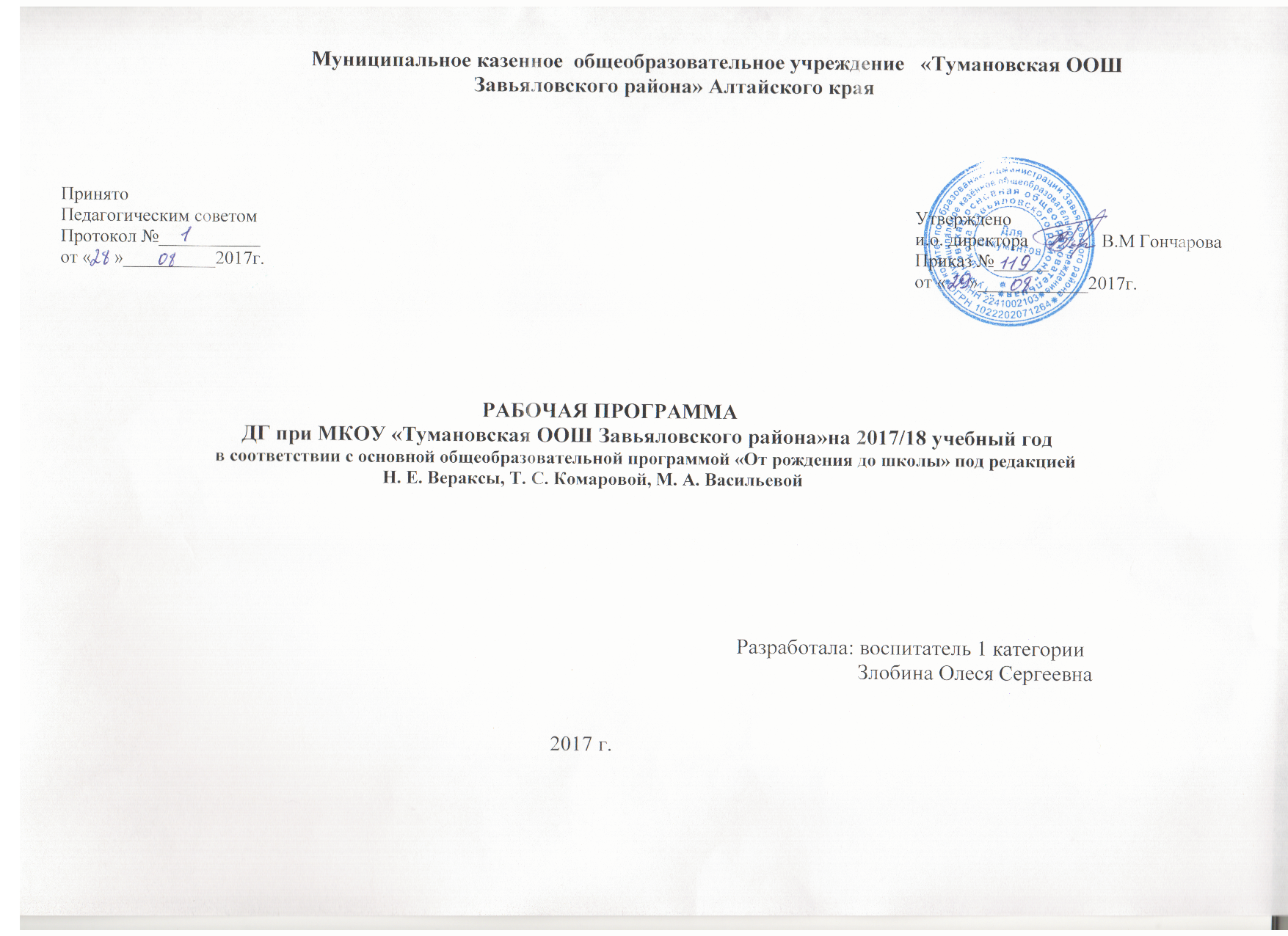 ОГЛАВЛЕНИЕ1.Целевой раздел образовательной программы.  1. Пояснительная записка.       1.1.Цели и задачи реализации программы.       1.2.Принципы и подходы к формированию программы.       1.3.Характеристики особенностей развития детей.2 .Содержательный раздел.      1.1. Образовательная область «Физическое развитие».      1.2. Образовательная область «Социально-коммуникативное развитие».              1.2.1. Игровая деятельность.             1.2.2.Патриотическое воспитание.             1.2.3. Безопасность.             1.2.4. Труд.	      1.3.Образовательная область «Речевое развитие».      1.4. Образовательная область  «Познавательное развитие».              1.4.1.Формирование элементарных математических представлений      1.5. Образовательная область «Художественно - эстетическое развитие».              1.5.1.Художественно-изобразительная  деятельность.              1.5.2.Детское конструирование.  3. Организационный раздел          3.1.Предметно - развивающая среда детского сада     3.2.Максимально  допустимый объем недельной образовательной нагрузки.     3.3.Режим дня.     3.4.Комплексно – тематическое планирование  образовательной деятельности в разновозрастной  группе.1. Целевой раздел программы1. Пояснительная записка.Рабочая  программа по развитию детей разновозрастной  группы  разработана в соответствии с федеральными государственными стандартами  к структуре основной общеобразовательной программы дошкольного образования (Приказ № 1155 от 17 октября 2013 года "Об утверждении  федерального государственного   образовательного стандарта дошкольного образования").Программа построена на основе  общеобразовательной программы дошкольного образования "От рождения до школы", авторы Веракса Н.Е, Комарова Т.С., Васильева М.А.Программа состоит из двух частей: обязательной части и части, формируемой участниками образовательных отношений. В соответствии с законом Российской Федерации "Об образовании" объем обязательной части Программы составляет не менее 60% времени, необходимого для ее реализации. Соответственно, объем II части, формируемой участниками образовательного процесса, составляет не более 40% общего объема Программы.Общеобразовательная программа  обеспечивает разностороннее развитие детей в возрасте от 2 до 7 лет с учетом их возрастных и индивидуальных особенностей по основным направлениям – физическому, социально-личностному, познавательно-речевому и художественно-эстетическому. Программа обеспечивает достижение воспитанниками готовности к школе.Программа построена на позициях гуманно-личностного отношения к ребенку и направлена на его всестороннее развитие, формирование общечеловеческих ценностей, а также способностей и компетенций.Срок реализации Программы 1 год.Основная общеобразовательная программа Муниципального казенного  образовательного учреждения «Тумановская ООШ» разработана в соответствии с:«Законом об образовании РФ» (Принят 29 декабря 2012 г. № 273-ФЗ);Конвенцией ООН о правах ребенка 1989Приказом Министерства образования и науки Российской Федерации от 17 октября 2013 г № 1155 г Москвы «Об утверждении федерального государственного стандарта дошкольного образования" «Типовым положением о дошкольном образовательном учреждении» (Приказ Министерства образования и науки РФ от 18 января 2012 г. №22946"Об утверждении Типового положения о дошкольном образовательном учреждении");Декларацией прав ребенка, 1959 г.6. "Санитарно-эпидемиологическими требованиями к устройству, содержанию и организации режима работы дошкольных организациях (Постановление  от 15 мая 2013 г. №26 г. Москва  «Об утверждении  СанПиН 2.4.1.3049-13»      Рабочая программа:      соответствует принципу развивающего образования, целью которого является развитие ребенка;сочетает принципы научной обоснованности и практической преемственности;соответствует критериям полноты, необходимости и достаточности;обеспечивает единство воспитательных, развивающих и обучающих целей и задач процесса образования детей дошкольного возраста, в ходе реализации которых формируются такие знания, умения и навыки, которые имеют непосредственное отношение к развитию дошкольников;строится с учетом принципа интеграции образовательных областей в соответствии с возрастными возможностями и особенностями детей, спецификой и возможностями образовательных областей;основывается на комплексно-тематическом принципе построения образовательного процесса;предусматривает решение программных образовательных задач в совместной деятельности взрослого и детей и самостоятельной деятельности дошкольников не только в рамках непосредственно образовательной деятельности, но и при проведении режимных моментов в соответствии со спецификой дошкольного образования;предполагает построение образовательного процесса на адекватных возрасту формах работы с детьми. Основной формой работы с дошкольниками и ведущим видом их деятельности является игра.    1.1.Цели и задачи реализации программы.Цель программы: создание благоприятных условий для полноценного проживания ребенком дошкольного детства, формирование основ базовой культуры личности, всестороннее развитие психических и физических качеств в соответствии с возрастными и индивидуальными особенностями, подготовка к жизни в современном обществе, к обучению в школе, обеспечение безопасности жизнедеятельности дошкольника.Задачи:•  Охрана жизни и укрепление физического и психического здоровья детей.•Построение комплексно-тематической модели образовательного процесса.•Обеспечение познавательно,  социально-нравственного, художественно-эстетического и физического развития детей.•  Обеспечение рациональной организации и реализации приоритетного направления.•Создание в группе атмосферы гуманного и доброжелательного отношения ко всем воспитанникам.• Максимальное использование разнообразных видов детской деятельности, их интеграция в целях повышения эффективности воспитательно-образовательного процесса.•Стимулирование и обогащение развития во всех видах деятельности (познавательной, игровой, продуктивной и трудовой).•Осуществление преемственности детского сада и семьи в воспитании и обучении детей.•Повышение компетентности родителей в области воспитания.•Оказание консультативной и методической помощи родителям по вопросам воспитания, обучения и развития детей. Основные задачи образовательных областей:Социально – коммуникативное развитиеПрисвоение норм и ценностей, принятых в обществе, включая моральные и нравственные ценности.Развитие общения и взаимодействия ребёнка со взрослыми и сверстниками.Становление самостоятельности, целенаправленности и саморегуляции собственных действий.Развитие социального и эмоционального интеллекта, эмоциональной отзывчивости, сопереживания.Формирование готовности к совместной деятельности.Формирование уважительного отношения и чувства принадлежности к своей семье и сообществу детей и взрослых в организации.Формирование позитивных установок к различным видам труда и творчества.Формирование основ безопасности в быту, социуме, природе.Познавательное развитиеРазвитие интересов детей, любознательности и познавательной мотивации.Формирование познавательных действий, становление сознания.Развитие воображения и творческой активности.Формирование первичных представлений о себе, других людях, объектах окружающего мира, их свойствах и отношениях (форме, цвете, размере, материале, звучании, ритме, тепе, количестве, числе, части и целом, пространстве и времени, движении и покое, причинах и следствиях и др.), Формирование первичных представлений о малой родине и Отечестве, представлений о социокультурных ценностях нашего народа, об отечественных традициях и праздниках, о планете Земля как общем доме людей, об особенностях природы, многообразии стран и народов мира.Речевое развитиеВладение речью как средством общения.Обогащение активного словаря.Развитие связной,  грамматически правильной диалогической и монологической речи.Развитие речевого творчества.Развитие звуковой и интонационной культуры речи, фонематического слуха.Знакомство с книжной культурой, детской литературой, понимание на слух текстов различных жанров детской литературы.Формирование звуковой аналитика – синтетической активности как предпосылки обучения грамоте.Художественно - эстетическое развитиеРазвитие предпосылок ценностно – смыслового восприятия и понимания произведений искусства (словесного, музыкального, изобразительного), мира природы.Становление эстетического отношения к окружающему миру.Формирование элементарных представлений о видах искусства.Восприятие музыки, художественной литературы, фольклора.Стимулирование сопереживания персонажам художественных произведений.Реализация самостоятельной творческой деятельности детей (изобразительной, конструктивно-модельной, музыкальной и др.)Физическое развитиеРазвитие физических качеств.Правильное формирование опорно - двигательной системы организма, развитие равновесия, координации движений, крупной и мелкой моторики.Правильное выполнение основных движений.Формирование начальных представлений о некоторых видах спорта.Овладение подвижными играми с правилами.Становление целенаправленности и саморегуляции в двигательной сфере.Овладение элементарными нормами и правилами здорового образа жизни.1.2.Принципы и подходы к формированию программыПринцип развивающего образования, в соответствии с которым главной целью дошкольного образования является развитие ребенка.Принцип научной обоснованности и практической применимости.Принцип интеграции содержания дошкольного образования в соответствии с возрастными возможностями и особенностями детей, спецификой и возможностями образовательных областей. Комплексно-тематический принцип построения образовательного процесса.1.3.Характеристики особенностей развития детейВозрастные особенностиот 2 до 3 летНа третьем году жизни дети становятся самостоятельнее. Продолжает развиваться предметная деятельность, деловое сотрудничество ребенка и взрослого; совершенствуются восприятие, речь, начальные формы произвольного поведения, игры, наглядно-действенное мышление, в конце года появляются основы наглядно-образного мышления. В ходе совместной с взрослыми предметной деятельности продолжает развиваться понимание речи. Дети продолжают осваивать названия окружающих предметов, учатся выполнять словесные просьбы взрослых, ориентируясь в пределах ближайшего окружения. Активный словарь достигает примерно 1500-2500 слов. К концу третьего года жизни речь становится средством общения ребенка со сверстниками. Формируются новые виды деятельности: игра, рисование, конструирование. Ребенок способен сформулировать намерение изобразить предметов по форме, величине и цвету; различать мелодии; петь.  Совершенствуется слуховое восприятие, прежде всего фонематический слух. Для детей этого возраста характерна неосознанность мотивов, импульсивность и зависимость чувств и желаний от ситуации. Однако в этот период начинает складываться и произвольность поведения. Ребенок осознает себя как отдельного человека, отличного от взрослого. У него формируется образ Я.  Ранний возраст завершается кризисом трех лет.от 3 до 4 летВ возрасте 3-4 лет ребенок постепенно выходит за пределы семейного круга. Взрослый становится для ребенка не только членом семьи, но и носителем определенной общественной функции. Желание ребенка выполнять такую же функцию приводит к противоречию с его реальными возможностями. Это противоречие разрешается через развитие игры, которая становится ведущим видом деятельности в дошкольном возрасте. Пока они ограничиваются игрой с одной – двумя ролями и простыми, неразвернутыми сюжетами. Игры с правилами в этом возрасте только начинают формироваться. Развиваются память и внимание, продолжает развиваться наглядно-действенное мышление. В младшем дошкольном возрасте начинает развиваться воображение, которое особенно наглядно начинает проявляться в игре, когда одни объекты выступают в качестве заместителей других. В этом возрасте дети могут усвоить относительное количество норм, которые выступают основанием для оценки собственных действий и действий других детей. Взаимоотношение детей ярко проявляются в игровой деятельности. Начинает развиваться самооценка, при этом дети в значительной мере ориентируются на оценку воспитателя. Продолжает развиваться их половая идентификация, что проявляется в характере выбираемых игрушек и сюжетов.от 4 до 5 летВ игровой деятельности детей среднего дошкольного возраста появляются ролевые взаимодействия, происходит разделение игровых и реальных взаимодействий детей. Совершенствуется техническая сторона изобразительной деятельности. Дети могут рисовать основные геометрические фигуры, вырезать ножницами, наклеивать изображения на бумагу и т.д. Формируются навыки конструирования. Двигательная сфера ребенка характеризуется позитивными изменениями мелкой и крупной моторики. Возрастает объем памяти, начинает складываться произвольное запоминание, развивается образное мышление. Речь становится предметом активности детей, развивается грамматическая сторона речи. Формируется потребность в уважении со стороны взрослого, для них оказывается чрезвычайно важной его похвала. Взаимоотношения со сверстниками характеризуются избирательностью, которая выражается в предпочтении одних детей другим. Появляются постоянные партнеры по играм. В группах начинают выделяться лидеры.  от 5 до 6 летДостижения этого возраста характеризуются распределением ролей в игровой деятельности; структурированием игрового пространства; дальнейшим развитием изобразительной деятельности, отличающейся высокой продуктивностью; применением в конструировании обобщенного способа обследования образца; усвоением обобщенных способов изображения предметов одинаковой формы.Восприятие в этом возрасте характеризуется анализом сложных форм объектов; развитие мышления сопровождается освоением мыслительных средств; развиваются умение  общаться, причинное мышление, воображение, произвольное внимание, речь, образ Я.от 6 до 7 летДети подготовительной  к школе группы начинают осваивать сложные взаимодействия  людей, отражающие характерные значимые жизненные ситуации. Игровые действия детей становятся более сложными, обретают особый смысл, который не всегда открывается взрослому. Образы из окружающей жизни и литературных произведений, передаваемые детьми в изобразительной деятельности, становятся сложнее. Рисунки приобретают более детализированный характер, обогащается их цветовая гамма. К подготовительной к школе группе дети в значительной степени осваивают конструирование из строительного материала, дети быстро и правильно подбирают необходимый материал. Данный вид деятельности не просто доступен детям – он важен для углубления их пространственных представлений. Развивается образное мышление, продолжают развиваться навыки обобщения и рассуждения, но они в значительной степени еще ограничиваются наглядными признаками ситуации. Внимание дошкольников становится произвольным, продолжает развиваться речь: ее звуковая сторона, грамматический строй, лексика, связная речь. В подготовительной к школе группе завершается дошкольный возраст. Его основные достижения связаны с освоением мира вещей как предметов человеческой культуры; освоением форм позитивного общения с людьми; развитием половой идентификации, формированием позиции школьника. К концу дошкольного возраста ребенок обладает высоким уровнем познавательного и личностного развития, что позволяет ему в дальнейшем успешно учится в школе.2.СОДЕРЖАТЕЛЬНЫЙ РАЗДЕЛ.Образовательная область «Физическое развитие». Цель:гармоничное физическое развитие;формирование интереса и ценностного отношения к занятиям физической культурой; формирование основ здорового образа жизни.Задачи:развитие физических качеств (скорость, сила, гибкость, выносливость, и координация);накопление и обогащение двигательного опыта детей (овладение основными движениями);формирование у воспитанников потребности в двигательной активности и физическом совершенствовании.сохранение и укрепление физического и психического здоровья детей;воспитание культурно-гигиенических навыков;формирование начальных представлений о здоровом образе жизни.Принципы физического развития:                 1)Дидактические:систематичность и последовательность;развивающее обучение;доступность;воспитывающее обучение;учет индивидуальных и возрастных  особенностей;сознательность и активность ребенка;наглядность.          2)Специальные:непрерывность;последовательность наращивания тренирующих воздействий;цикличность.           3)Гигиенические:сбалансированность нагрузок;рациональность чередования деятельности и отдыха;возрастная адекватность;оздоровительная направленность всего образовательного процесса;осуществление личностно- ориентированного обучения и воспитания.Методы физического развития:Наглядные:наглядно-зрительные приемы (показ физических упражнений, использование наглядных пособий, имитация, зрительные ориентиры);наглядно-слуховые приемы  (музыка, песни);тактильно-мышечные приемы (непосредственная помощь воспитателя).Словесные:объяснения, пояснения, указания; подача команд, распоряжений, сигналов; вопросы к детям; образный сюжетный рассказ, беседа; словесная инструкция.Практические:Повторение упражнений без изменения и с изменениями;Проведение упражнений в игровой форме;Проведение упражнений в соревновательной форме                                                                                         Двигательный  режим   детей                   Формы организации работы с детьми по образовательной области «Физическое развитие»                                                  1.2. Образовательная область «Социально-коммуникативное развитие»Цель:                                                                                                                                                                                                                      Позитивная социализация детей дошкольного возраста, приобщение детей к социокультурным нормам, традициям семьи, общества и государства.Задачи:1.Усвоение норм и ценностей, принятых в обществе, включая моральные и нравственные ценности.2. Развитие общения и взаимодействия ребёнка со взрослыми и сверстниками.3. Становление самостоятельности, целенаправленности и саморегуляции собственных действий.4. Развитие социального и эмоционального интеллекта, эмоциональной отзывчивости, сопереживания. 5.Формирование уважительного отношения и чувства принадлежности к своей семье и к сообществу    детей и взрослых в ДОУ6. Формирование позитивных установок к различным видам труда и творчества. 7. Формирование основ безопасного поведения в быту, социуме, природе.8. Формирование готовности  к совместной деятельности со сверстниками. Направления:Развитие игровой деятельности детей с целью освоения различных социальных  ролей.Формирование основ безопасного поведения в быту, социуме, природе.Трудовое воспитание.Патриотическое воспитание детей дошкольного возраста.                                                                                       1.2.1. Игровая деятельность.                                                                  Классификация игр детей дошкольного возрастаОбразовательная область «Социализация»Развитие игровой деятельностипродолжать развивать интерес к совместным с другими детьми играм.Учить самостоятельно воспроизводить и творчески интерпретировать образцы социального поведения взрослых или детей (персонажей литературных произведений, мультфильмов и др.) в играх.Сюжетно-ролевые игрыПродолжать работу по развитию и обогащению сюжетов игр; используя косвенные методы руководства, подводить детей к самостоятельному созданию игровых замыслов.Совершенствовать умение самостоятельно создавать для задуманного сюжета игровую обстановку. Раскрывать нравственную сущность деятельности взрослых людей: ответственное отношение к своим обязанностям, взаимопомощь и коллективный характер труда.Расширять область самостоятельных действий детей в выборе роли, разработке и осуществлении замысла, использовании атрибутов; развивать социальные отношения играющих за счет осмысления профессиональной деятельности взрослых.Подвижные игрыВоспитывать самостоятельность в организации знакомых игр с небольшой группой сверстников. Приучать к самостоятельному выполнению правил.Развивать творческие способности детей в играх (придумывание вариантов игр, комбинирование движений).Театрализованные игрыВоспитывать самостоятельность в организации знакомых игр с небольшой группой сверстников. Приучать к самостоятельному выполнению правил.Развивать творческие способности детей в играх (придумывание вариантов игр, комбинирование движений).Вызвать интерес к театрально-игровой деятельности, формировать чувство успешности для каждого отдельного ребёнка.
Воспитывать доброжелательное, эмоционально-положительное отношение друг к другу. Продолжать развивать умение разыгрывать несложные представления по знакомым литературным произведениям; использовать для воплощения образа известные выразительные средства (интонацию, мимику, жест).Побуждать детей к проявлению инициативы и самостоятельности в выборе роли, сюжета, средств перевоплощения; предоставлять возможность для экспериментирования при создании одного и того же образа.Учить чувствовать и понимать эмоциональное состояние героя, вступать в ролевое взаимодействие с другими персонажами.Способствовать разностороннему развитию детей в театрализованной деятельности путем прослеживания количества и характера исполняемых каждым ребенком ролей.Содействовать дальнейшему развитию режиссерской игры, предоставляя место, игровые материалы и возможность объединения нескольких детей в длительной игре.Дидактические игрыПродолжать знакомить с дидактическими играми, направленными на закрепление представлений о свойствах предметов, совершенствование умения сравнивать предметы по внешним признакам, группировать, составлять целое из частей (кубики, мозаика,  пазлы ).Развивать мышление, восприятие, память, мелкую моторику пальцев рук, глазомер.Развивать навыки самостоятельной  деятельности; психических процессов и эмоционально-волевой сферы.Развивать творческие способности  детей;  совершенствование умений совместной и самостоятельной игры; познание окружающего мира в игре.Воспитывать скромность, отзывчивость, желание быть справедливым, сильным и смелым; учить испытывать чувство стыда за неблаговидный поступок. Напоминать детям о необходимости здороваться, прощаться, называть работников дошкольного учреждения по имени и отчеству, не вмешиваться в разговор взрослых, вежливо выражать свою просьбу, благодарить за оказанную услугу.Формирование гендерной, семейной, гражданской принадлежности, патриотических чувств, чувства принадлежности к мировому сообществу.Образ Я. Формировать представления о росте и развитии ребенка,  настоящем и будущем («я был маленьким, я расту, я буду взрослым). Углублять представления детей об их правах и обязанностях в группе детского сада, дома, на улице, на природе.Формировать первичные гендерные представления (мальчики сильные, смелые; девочки нежные, женственные).Воспитывать уважительное отношение к сверстникам своего и противоположного пола.Воспитывать заботливое отношение к младшим .Семья. Углублять представления детей о семье (ее членах, родственных отношениях) и ее истории. Дать представление о том, что семья — это все, кто живет вместе с ребенком. Интересоваться тем, какие обязанности по дому есть у ребенка (убирать игрушки, помогать накрывать на стол и т. п.).Детский сад. Закреплять представления ребенка о себе как о члене коллектива, развивать чувство общности с другими детьми. Продолжать знакомить детей с детским садом и его сотрудниками. Привлекать к обсуждению оформления групповой комнаты и раздевалки. Совершенствовать умение свободно ориентироваться в помещениях детского сада.Родная страна. Продолжать воспитывать любовь к родному краю; рассказывать детям о самых красивых местах родного города (поселка), его достопримечательностях.Дать детям доступные их пониманию представления о государственных праздниках. Рассказывать детям о Российской армии, о воинах, которые охраняют нашу Родину (пограничники, моряки, летчики).                                                                                      1.2.2.Патриотическое воспитание.ЦЕЛЬ:способствовать воспитанию гуманной, социально активной, самостоятельной,   интеллектуально развитой творческой личности, обладающей чувством национальной гордости, любви к Отечеству, родному краю, селу своему народу.ЗАДАЧИ:заложить основы гражданско - патриотической позиции личности,освоение наиболее значимых российских  культурных традиций и традиций родного города;получение и расширение доступных знаний о стране и родном городе: его истории, культуре, географии, традициях,          достопримечательностях, народных промыслах, архитектуре, выдающихся земляках, природе и т.д. Формирование модели поведения ребенка во взаимоотношениях с другими  людьми.      Для детей на этапе завершения дошкольного образования характерно:проявление доброжелательного внимания к окружающим, стремление оказать помощь, поддержку другому человеку;уважение к достоинству других;стремление к познанию окружающей действительности;решение вопросов о далёком прошлом и будущем, об устройстве мира;бережное отношение к окружающей природе, результатам труда других людей, чужим и своим вещам.         Основу содержания гражданско- патриотического воспитания составляют  общечеловеческие ценности. Из всего спектра общечеловеческих ценностей, имеющих особое значение для содержания и организации воспитательного процесса можно выделить следующие:«Человек» - абсолютная ценность, «мера всех вещей». Сегодня гуманизму возвращается его индивидуальное начало, из средства человек становиться целью. Личность ребенка становится реальной ценностью.«Семья» - первый коллектив ребенка и естественная среда его развития, где закладываются основы будущей личности. Необходимо возрождать в людях чувства чести рода, ответственность за фамилию, перестроить взгляды на роль семьи, ее природное назначение.«Труд» - основа человеческого бытия, «вечное естественное условие человеческой жизни». Приобщение детей к труду всегда было важной частью воспитания. Задача педагога - воспитывать у детей уважение к людям, прославившим наш тульский край  честным трудом. «Культура» - богатство, накопленное человечеством в сфере духовной и материальной жизни людей, высшее проявление творческих сил и способностей человека. Воспитание должно быть культуросообразно. Задача педагога - помочь воспитанникам в овладении духовной культурой своего народа, при этом надо иметь в виду, что одна из главных особенностей русского национального характера- высокая духовность.«Отечество» - единственная уникальная для каждого человека Родина, данная ему судьбой, доставшаяся от его предков. Задача педагога- воспитание уважительного, бережного отношения к истории и традициям своего народа, любви к  родному краю, формирование представлений о явлениях общественной жизни , т.е. воспитание патриотических чувств.«Земля» - общий дом человечества. Это земля людей и живой природы. Важно  подвести детей к пониманию, что будущее Земли зависит от того, как к ней относятся люди. На данном этапе неоценимо экологическое воспитание, формирование интереса к общечеловеческим проблемам.Роль праздников в патриотическом воспитании дошкольниковТематика праздников в ДОУ  ориентирована на все направления развития ребенка, посвящена различным сторонам человеческого бытия:- явлениям нравственной жизни;- окружающей природе;- миру искусства и литературе;- традиционным для семьи, общества и государства праздничным событиям; - наиболее важным профессиям;- событиям, формирующим чувство гражданской принадлежности ребенка;  При составлении календаря праздников музыкальный руководитель и педагоги учитывают следующее:- возраст детей;- знание педагогом и детьми истории возникновения праздников;-дату проведения;- период подготовки;- форму проведения;- интегративный характер проведения праздника.                                                             Примерный перечень праздниковПримерное содержание образовательной деятельности по ознакомлению с Алтайским краем и родного села.1.2.3. БезопасностьЦели:Формирование основ безопасности собственной жизнедеятельности.Формирование предпосылок  экологического сознания (безопасности окружающего мира) Задачи:формирование представлений об опасных  для человека и окружающего мира природы ситуациях и способах поведения в них;приобщение к  правилам безопасного для человека и окружающего мира природы поведения;передачу детям знаний о правилах безопасности дорожного движения в качестве пешехода и пассажира транспортного средства;формирование осторожного и осмотрительного отношения к потенциально опасным для человека и окружающего мира природы ситуациям.Основные направления работы по ОБЖУсвоение дошкольниками первоначальных знаний о правилах безопасного поведения;Формирование у детей качественно новых двигательных навыков и бдительного восприятия окружающей обстановки;Развитие у детей способности к предвидению возможной опасности в конкретной  меняющейся ситуации и построению адекватного безопасного поведения;Основные принципы работы по воспитанию у детей навыков безопасного поведения Важно не механическое заучивание детьми правил безопасного поведения, а воспитание у них навыков безопасного поведения в окружающей его обстановке. Анализировать различные жизненные ситуации, если возможно, проигрывать их в реальной обстановке. Занятия проводить не только по графику или плану, а использовать каждую возможность (ежедневно), в процессе игр, прогулок и т.д., чтобы помочь детям полностью усвоить правила, обращать внимание детей на ту или иную сторону правил. Развивать качества ребенка: его координацию, внимание, наблюдательность, реакцию  и т.д. Эти качества очень нужны и для безопасного поведения.Примерное содержание работыРебенок и другие люди:О несовпадении приятной внешности и добрых намерений.Опасные ситуации контактов с незнакомыми людьми.Ситуации насильственного поведения со стороны незнакомого взрослого.Ребенок и другие дети, в том числе подросток.Если «чужой» приходит в дом.Ребенок как объект сексуального насилия.Ребенок и природа:В природе все взаимосвязано.Загрязнение окружающей среды.Ухудшение экологической ситуации.Бережное отношение к живой природе.Ядовитые растения.Контакты с животными.Восстановление окружающей среды.Ребенок дома:Прямые запреты и умение правильно обращаться с некоторыми предметами.Открытое окно, балкон как источник опасности.Экстремальные ситуации в быту.Ребенок и улица:Устройство проезжей части.Дорожные знаки для водителей и пешеходов.Правила езды на велосипеде.Милиционер-регулировщик.Правила поведения в транспорте.Если ребенок потерялся на улице.                                                                                                  1.2.4. ТрудЦель: формирование положительного отношения к труду.Задачи:Воспитание в детях уважительного отношения к труженику и результатам его труда, желания подражать ему в своей деятельности, проявлять нравственные качества. (Решение этой задачи должно привести к развитию осознания важности труда для общества).Обучение детей трудовым умениям, навыкам организации и планирования своего труда, осуществлению самоконтроля и самооценки. (Решение этой задачи должно привести к формированию интереса к овладению новыми навыками, ощущению радости от своих умений, самостоятельности).Воспитание нравственно-волевых качеств (настойчивости, целеустремленности, ответственности за результат своей деятельности), привычки к трудовому усилию. (Это должно привести к формированию у детей готовности к труду, развитию самостоятельности).Воспитание нравственных мотивов деятельности, побуждающих включаться в труд при необходимости. (Действие этих мотивов должно вызывать у ребенка активное стремление к получению качественного результата, ощущению радости от собственного труда).Воспитание гуманного отношения к окружающим: умения и желания включаться в совместный труд со сверстниками, проявлять доброжелательность, активность и инициативу, стремление к качественному выполнению общего дела, осознания себя как члена детского общества.Компоненты трудовой деятельности.Планирование и контроль (умение ставить перед собой цель).Оценка достигнутого результата с точки зрения его важности для самого ребенка и для всей группы.Мотивы, побуждающие детей к труду:интерес к процессу действий;интерес к будущему результату;интерес к овладению новыми навыками;соучастие в труде совместно с взрослыми;осознание своих обязанностей;осознание смысла, общественной важности труда. Чем выше уровень развития трудовой деятельности, тем выше       ее воспитательный потенциал.Своеобразие трудовой деятельности детей:«субъективная значимость труда», то есть оценка результата не с точки зрения выполненного объема работы, а с учетом проявления заботливости, настойчивости, затраченных трудовых или волевых усилий.связь с игрой, которая проявляется:в манипулятивных действиях детей, исполняющих роли взрослых;в продуктивных действиях, составляющих сюжет игры;во включении игровых действий в трудовой процесс;в ролевом поведении ребенка, создающего образ труженика.Виды труда:Самообслуживание.Хозяйственно-бытовой труд.Труд в природе.Ручной труд.Ознакомление с трудом взрослых.Формы организации трудовой деятельности:Поручения:простые и сложные;эпизодические и длительные;коллективные.Дежурства.Коллективный труд.Типы организации труда детейИндивидуальный труд.Труд рядом.Общий труд.Совместный труд.Методы и приемы трудового воспитания детейI группа методов: формирование нравственных представление, суждений, оценок.Решение маленьких логических задач, загадок.Приучение к размышлению, логические беседы.Беседы на этические темы.Чтение художественной литературы.Рассматривание иллюстраций.Рассказывание и обсуждение картин, иллюстраций.Просмотр телепередач, диафильмов, видеофильмов.Задачи на решение коммуникативных ситуаций.Придумывание сказок.II группа методов: создание у детей практического опыта трудовой деятельности.Приучение к положительным формам общественного поведения.Показ действий.Пример взрослого и детей.Целенаправленное наблюдение.Организация интересной деятельности (общественно-полезный труд).Разыгрывание коммуникативных ситуаций.Создание контрольных педагогических ситуаций.Формы  работы  с детьми по  образовательной области«Социально - коммуникативного развития»1.3.Образовательная область «Речевое развитие»Цель: Формирование устной речи и навыков речевого общения с окружающими на основе овладения литературным языком своего народа.Задачи:Овладение речью как средством общения и культуры.Обогащение активного словаря.Развитие связной, грамматически правильной диалоговой и монологической речи.Развитие речевого творчества.    Знакомство с книжной культурой, детской литературой, понимание на слух текстов различных жанров детской литературы.Формирование звуковой аналитико-синтенической активности как предпосылки обучения грамоте.Развитие звуковой и интонационной культуры речи, фонематического слуха.Принципы развития речи.Принцип взаимосвязи сенсорного, умственного и речевого развития.Принцип коммуникативно-деятельного подхода к развитию речи.Принцип развития языкового чутья.Принцип формирования элементарного сознания явлений языка.Принцип взаимосвязи работы над различными сторонами речи.Принцип обогащения мотивации речевой деятельности.Принцип обогащения активной языковой практикиОсновные направления работы по развитию речи детей в ДОУ.Развитие словаря: освоение значений слов и их уместное употребление в соответствии с контекстом высказывания, 
    с ситуацией, в которой происходит общение.Воспитание звуковой культуры речи: развитие восприятия звуков родной речи и произношения.Формирование грамматического строя:морфология (изменение слов по родам, числам, падежам);синтаксис (освоение различных типов словосочетаний и предложений);словообразование. Развитие связной речи: диалогическая (разговорная) речь; монологическая речь (рассказывание).Формирование элементарного осознания явлений языка и речи: различение звука и слова, нахождение  места звука в слове.Воспитание любви и интереса  к художественному слову.Методы развития речи.Наглядные: непосредственное наблюдение и его разновидности (наблюдение в природе, экскурсии);опосредованное наблюдение (изобразительная наглядность: рассматривание игрушек, картин, рассказывание по игрушкам и картинам.).Словесные: чтение и рассказывание художественных произведений;заучивание наизусть;пересказ;общая беседа;рассказывание без опоры на наглядный материал.Практические:дидактические игры;игры-драматизации, инсценировки,дидактические упражнения, пластические этюды, хороводные игры.Средства развития речи:Общение взрослых и детей.Культурная языковая среда.Обучение родной речи в организованной деятельности.Художественная литература.Изобразительное искусство, музыка, театр.Непосредственно образовательная деятельность по другим разделам программы.Воспитание любви и интереса к художественному слову, знакомство детей с художественной литературой.Цель: Формирование интереса и потребности в чтении (восприятии книг).Задачи.Вызывать интерес к художественной литературе как средству познания, приобщения к словесному искусству, воспитания культуры чувств и переживанийПриобщение к словесному искусству, в том числе развитие художественного восприятия и эстетического вкусаФормировать и совершенствовать связную речь, поощрять собственное словесное творчество через прототипы, данные в художественном текстеРазвитие литературной речиФормы работы:Чтение литературного произведения.Рассказ литературного произведения.Беседа о прочитанном произведении.Обсуждение литературного произведения.Инсценирование литературного произведения. Театрализованная игра. Игра на основе сюжета литературного произведения.Продуктивная деятельность по мотивам прочитанного.Сочинение по мотивам прочитанного.Ситуативная беседа по мотивам прочитанного.Основные принципы организации работы по воспитанию у детей интереса к художественному словуЕжедневное чтение детям вслух является обязательным и рассматривается как традиция.В отборе художественных текстов учитываются предпочтения педагогов и особенности детей, а также способность книги конкурировать с видеотехникой не только на уровне содержания, но и на уровне зрительного ряда.Отказ от обучающих занятий по ознакомлению с художественной литературой в пользу свободного не принудительного чтения.                                                      Формы  работы  с детьми по  образовательной области «Речевое развитие»Примерный список литературы см. стр.155 – 157 Программа воспитания и обучения в д.с. «От рождения до школы»                                                1.4. Образовательная область  «Познавательное развитие»Цель: развитие познавательных интересов и познавательных способностей детей, которые можно подразделить на сенсорные, интеллектуально-познавательные и интеллектуально-творческие.Задачи:Развитие интересов детей, любознательности и познавательной мотивации.Формирование познавательных действий, становление сознания.Развитие воображения и творческой активности.Формирование первичных представлений о себе, других людях, объектах окружающего мира, о свойствах и отношениях объектов окружающего мира (форме, цвете, размере, материале, звучании, ритме, темпе, количестве, числе, части и целом, пространстве и времени, движении и покое, причинах и следствиях и др.).Формирование первичных представлений о малой родине и Отечестве, представлений о социокультурных ценностях народа, об отечественных традициях и праздниках.Формирование первичных представлений о планете Земля как общем доме людей, об особенностях её природы, многообразии стран и народов.                               Формы  работы  с детьми  образовательная область «Познавательное развитие»                                              1.4.1.Формирование элементарных математических представленийЦель: интеллектуальное развитие детей, формирование приемов умственной деятельности, творческого и вариативного мышления на основе овладения детьми количественными отношениями предметов и явлений окружающего мира.Развивающие задачи ФЭМП Формировать представление о числе.Формировать геометрические представления.Формировать представление о преобразованиях (временные представления, представления об изменении количества, об арифметических действиях).Развивать сенсорные возможности.Формировать навыки выражения количества через число (формирование навыков счета и измерения различных величинРазвивать логическое мышление (формирование представлений о порядке и закономерности, об операциях классификации и сериации, знакомство с элементами логики высказываний) навыков счета и измерения различных величин.Развивать абстрактное воображение, образную память, ассоциативное мышление, мышление по аналогии – предпосылки творческого продуктивного мышления.Принципы организации работы по формированию элементарных математических представленийФормирование математических представлений на основе перцептивных (ручных) действий детей,  накопления чувственного опыта и его осмысления     Использование разнообразного и разнопланового  дидактического материала, позволяющего обобщить понятия «число», «множество», «форма»Стимулирование активной речевой деятельности детей, речевое сопровождение перцептивных действий Возможность сочетания самостоятельной деятельности детей и их разнообразного взаимодействия при освоении математических понятийФормы работы по формированию элементарных математических представленийОбучение в повседневных бытовых ситуациях.Демонстрационные опыты.Сенсорные праздники на основе народного календаря.Театрализация с математическим содержанием – на этапе объяснения или повторения и закрепления.Коллективное занятие при условии свободы участия в нем (средняя и старшая группы).Свободные беседы гуманитарной направленности по истории математики, о прикладных аспектах математики.Самостоятельная деятельность в развивающей среде.1.5. Образовательная область «Художественно - эстетическое развитие»Цель:  Достижение целей формирования интереса к эстетической стороне окружающей действительности, удовлетворение потребности детей в самовыражении.Задачи:Развитие предпосылок ценностно-смыслового восприятия и понимания произведений искусства (словесного, музыкального, изобразительного), мира природы.Становление эстетического отношения к окружающему миру.Формирование элементарных представлений о видах искусства.Восприятие музыки, художественной литературы, фольклора.Стимулирование сопереживания персонажам художественных произведений.Реализация самостоятельной творческой деятельности детей (изобразительной, конструктивно-модельной, музыкальной и др.).                                                                      Задачи художественно-эстетического развитияЭстетическое восприятие мира природы:Развивать интерес, желание и умение наблюдать за живой и неживой природойВоспитывать эмоциональный отклик на красоту природы, любовь к природе, основы экологической культурыПодводить к умению одухотворять природу, представлять себя в роли животного, растения, передавать его облик, характер, настроениеЭстетическое восприятие социального мира:Дать детям представление о труде взрослых, о профессияхВоспитывать интерес, уважение к людям, которые трудятся на благо других людейВоспитывать предметное отношение к предметам рукотворного мираФормировать знания о Родине, МосквеЗнакомить с ближайшим окружением, учить любоваться красотой окружающих предметовУчить выделять особенности строения предметов, их свойства и качества, назначениеЗнакомить с изменениями, происходящими в окружающем миреРазвивать эмоциональный отклик на человеческие взаимоотношения, поступкиХудожественное восприятие произведений искусстваРазвивать эстетическое восприятие, умение понимать содержание произведений искусства, всматриваться в картину, сравнивать произведения, проявляя к ним устойчивый интересРазвивать эмоционально-эстетическую отзывчивость на произведения искусстваУчить выделять средства выразительности в произведениях искусстваВоспитывать эмоциональный отклик на отраженные в произведениях искусства поступки, события, соотносить со своими представлениями о красивом, радостном, печальном и т.д.Развивать представления детей об архитектуреФормировать чувство цвета, его гармонии, симметрии, формы, ритмаЗнакомить с произведениями искусства, знать, для чего создаются красивые вещиСодействовать эмоциональному общениюХудожественно-изобразительная  деятельностьРазвивать устойчивый интерес детей к разным видам изобразительной деятельностиРазвивать эстетические чувстваУчить создавать художественный образУчить отражать свои впечатления от окружающего мира в продуктивной деятельности, придумывать, фантазировать, экспериментироватьУчить изображать себя в общении с близкими, животными, растениями, отражать общественные событияРазвивать художественное творчество детейУчить передавать животных, человека в движенииУчить использовать в изодеятельности разнообразные изобразительные материалы                                                         1.5.1.Художественно-изобразительная  деятельность	Принципы, обусловленные особенностями художественно-эстетической деятельности: Культурное   обогащение (амплификации) содержания изобразительной деятельности, в соответствии с особенностями познавательного развития детей.Взаимосвязь продуктивной деятельности с другими видами детской активности.Интеграция различных видов изобразительного искусства и художественной деятельности.Эстетический ориентир на общечеловеческие ценности (воспитание человека думающего, чувствующего, созидающего, рефлектирующего).Обогащение сенсорно-чувственного опыта.Организация тематического пространства (информационного поля) - основы для развития образных представлений;Взаимосвязь обобщённых представлений и обобщённых способов действий, направленных на создание выразительного художественного образа.Естественная радость (радость эстетического восприятия, чувствования и деяния, сохранение непосредственности эстетических реакций, эмоциональной открытости).Педагогические условия необходимые для эффективного художественного развития детей дошкольного возраста:Формирование эстетического отношения и художественных способностей в активной творческой деятельности детей. Создание развивающей среды для занятий по рисованию, лепке, аппликации, художественному труду и самостоятельного детского творчества. Ознакомление детей с основами изобразительного и народного декоративно-прикладного искусства в среде музея и дошкольного образовательного учреждения.    Модель    эстетического   отношения к окружающему миру.Способность эмоционального переживания.Способность к активному усвоению художественного опыта (эстетической  апперцепции), к самостоятельной творческой деятельности, к саморазвитию и экспериментированию (поисковым действиям). Специфические художественные и творческие способности (восприятие, исполнительство и творчество).    Методы эстетического воспитания:Метод пробуждения ярких эстетических эмоций и переживаний с целью овладения даром сопереживания. Метод побуждения к сопереживанию, эмоциональной    отзывчивости     на прекрасное в окружающем мире. Метод эстетического убеждения  (По мысли А.В. Бакушинского «Форма, колорит, линия, масса и пространство, фактура должны убеждать собою непосредственно, должны быть самоценны, как чистый эстетический факт».). Метод сенсорного насыщения (без сенсорной основы немыслимо приобщение детей к художественной культуре). Метод эстетического выбора («убеждения красотой»), направленный  на формирование эстетического вкуса; » метод разнообразной  художественной практики.Метод сотворчества (с педагогом, народным мастером, художником, сверстниками).Метод нетривиальных (необыденных) творческих ситуаций, пробуждающих интерес к художественной деятельности.Метод эвристических и поисковых ситуаций.   Принципы интегрированного подхода:В основе лежит понятие полихудожественного развития.  Все искусства выступают как явления жизни в целом. Каждый ребенок может успешно продвигаться в каждом из видов художественной деятельности и творчества.Искусство взаимодействует даже в том случае, если педагог об этом не знает или не хочет с этим считаться. Цвет, звук, пространство, движение, форма тесно связаны, взаимозаменяемы. Они являются разным выражением тех же духовных явлений и качеств мира. В интегрированном подходе важно учитывать внутренние, образные, духовные связи искусств- на уровне творческого процесса. Это нужно отличать от привычных межпредметных связей или взаимного иллюстрирования одного искусства примерами другого - по их сюжету и содержанию.Интегрированный подход предполагает учет географических, исторических, культурогенных факторов сознания произведений искусства в едином потоке культуры. Искусства развивались неравномерно, причем у некоторых народов в определенные исторические периоды некоторые искусства либо преобладали, либо просто отсутствовали.Учет региональных, национально-исторических художественных традиций, связанных с местностью, материальными объектами, духовной устремленностью народа. Связи региональной и мировой художественных культур.Связи искусства с науками в едином поле творческих проявлений человечества там, где они питаются достижениями друг друга, нередко совмещаясь в одном лице.                                                                            1.5.2.Детское конструирование    Виды детского конструирования:Из строительного материала.Из бумаги.Ил природного материала.Из промышленных отходов.Из деталей конструкторов.Из крупно - габаритных модулей.     Формы организации обучения конструированию:Конструирование по модели.Конструирование по условиям.Конструирование по образцу.Конструирование по замыслу.Конструирование по теме. Каркасное конструирование.Конструирование по чертежам и схемам.Взаимосвязь конструирования и игры:     Сформированная способность к полноценному конструированию стимулирует развитие сюжетной линии игры и само, порой,   приобретает сюжетный характер, когда создается несколько конструкций, объединенных общим сюжетом.                           Формы  работы  с детьми  по образовательной области «Художественно - эстетическое развитие»                                                                                     3.ОРГАНИЗАЦИОННЫЙ РАЗДЕЛ.  3.1.Предметно - развивающая среда детского сада	       Развивающая предметно-пространственная среда обеспечивает максимальную реализацию образовательного потенциала пространства ДОУ, группы и участка, материалов, оборудования и инвентаря для развития детей дошкольного возраста в соответствии с особенностями каждого возрастного этапа, охраны и укрепления их здоровья, возможность общения и совместной деятельности детей  и взрослых, двигательной активности детей, а также возможности для уединения.       В группе имеется игровой материал для познавательного развития детей раннего и дошкольного возраста, музыкального развития, для продуктивной и творческой деятельности, для сюжетно-ролевых игр; игрушки и оборудование для игр во время прогулок; оборудование для физического, речевого, интеллектуального развития; игры, способствующие развитию у детей психических процессов.Предметно-развивающая среда организуется так, чтобы каждый ребенок имел возможность свободно заниматься любимым делом. Размещение оборудования по секторам (центрам развития) позволяет детям объединиться подгруппами по общим интересам: конструирование, рисование, ручной труд, театрально-игровая деятельность, экспериментирование. Обязательным в оборудовании являются материалы, активизирующие познавательную деятельность: развивающие игры, технические устройства и игрушки.                                                          Перспективный план работы с родителями 2017 – 2018 год                                                                                          Социальные партнёры                               Обеспечение методическими рекомендациями и средствами обучения и воспитанияОрганизация режима пребывания детей в образовательном учреждении Режим работы ДОУ составляет 5-дневную рабочую неделю, длительность определяется в нём 9-часовым пребыванием с 8.15 до 17.15 часов.В ДОУ составлен гибкий режим деятельности с детьми (на тёплый – холодный период времени года, адаптационный, режим двигательной активности, оздоровительные режимы, а также режимы по всем возрастным группам), в зависимости от социального заказа родителей, наличия специалистов – педагогов, пересмотрены подходы к обучению дошкольников, к организации всех видов детской деятельности. Разработана гибкая вариативная сетка занятий, учитывающая возрастные психофизиологические особенности детей, их интересы и потребности, обеспечивающая взаимосвязь планируемых занятий с повседневной жизнью детей в детском саду. 
         3.2.Максимально  допустимый объем недельной образовательной нагрузки, включая реализацию дополнительных образовательных программпо действующему СанПиН 2.4.1.2660 - 10РЕЖИМ   ДНЯдля детей разновозрастной группы.                                                                                       Холодный период года.                                                                                        Режим дня                                                                                   Теплый период года.                                        3.4.Комплексно – тематическое планирование  образовательной деятельности в разновозрастной группе Сентябрь 2017год1 неделя2 неделя3 неделя4 неделяОктябрь 2017 год1 неделя2 неделя3 неделя4 неделяНоябрь 2017год 1 неделя 2 неделя 3неделя4 неделяДекабрь1 неделя2 неделя3 неделя4 неделяЯнварь 2018 год1 неделя  2 неделя3 неделя4 неделя Февраль 2018год 1 неделя 2 неделя 3 неделя 4 неделя Март 2018 год 1 неделя 2 неделя 3 неделя 4 неделя Апрель  2018 год 1 неделя 2 неделя3 неделя 4 неделя Май 2018год1неделя2 неделя3 неделя4 неделя            Режимные моменты                          Разновозрастная группаПрием детей, самостоятельная двигательная деятельность           Ежедневно          30 — 40 минУтренняя гимнастика          Ежедневно 8-10 мин          из 6-8 общеразвивающих упражнений3.Физкультурные занятия  в  зале          2 раза в неделю (в соответствии с возрастом)4.Физкультурное занятие  на прогулке          1 раз в неделю5.Физкультминутки во время занятий    1-3 мин.  6.Музыкальные занятия          2 раза в неделю7.Прогулка          1,5 – 2ч8.Прогулка  за  пределы  участка       25-30 мин,       (старшая подгруппа) 9.Корригирующая гимнастика после сна           5-10 мин. 10.Самостоятельная двигательная активность, подвижные игры вечером           30—40 мин           ежедневно, индивидуально 11.Физкультурный досуг           1 раз в неделю           30 – 40 мин12.Спортивные упражнения, игры  (лыжи, велосипед)           Целенаправленное обучение педагогом не  реже 1 раза в неделю на                     физкультурном занятии на прогулке (фронтально  и  по  подгруппам) 13.Спортивный  праздник           2 раза в год до 1 часа.        Содержание   Возраст                                   НОДОбразовательная деятельность, реализуемая в ходе режимных моментовСамостоятельная  деятельность1.Основные движения:  -ходьба; бег; катание, бросание, метание, ловля; ползание, лазание; упражнения в равновесии;строевые упражнения; ритмические упражнения.2.Общеразвивающие упражнения3.Подвижные игры4.Спортивные упражнения5.Спортивные игры6.Активный отдых7. Формирование начальных представлений о ЗОЖразновозрастная группаНОД по физическому воспитанию:- сюжетно-игровые- тематические-классические-тренирующее-по развитию элементов двигательной креативности(творчества)В занятиях по физическому воспитанию:-сюжетный комплекс-подражательный комплекс- комплекс с предметамиФиз.минуткиДинамические паузыПодвижная игра большой, малой подвижности и с элементами спортивных игрРазвлечения, ОБЖ, минутка  здоровьяУтренний отрезок времениИндивидуальная работа воспитателя Игровые упражненияУтренняя гимнастика:-классическая-игровая-полоса препятствий-музыкально-ритмическаяПодражательные движенияПрогулка Подвижная игра большой и малойподвижностиИгровые упражненияПроблемная ситуацияИндивидуальная работаЗанятия по физическому воспитанию на улицеПодражательные движенияВечерний отрезок времени, включая прогулкуГимнастика после дневного сна-оздоровительная-коррекционная-полоса препятствийФизкультурные упражненияКоррекционные упражненияИндивидуальная работаПодражательные движенияФизкультурный досугФизкультурные праздникиДень здоровьяОбъяснение, показ, дидактические игры, чтение художественных произведений, личный пример, иллюстративный материал, досуг, театрализованные игры.Игровые упражненияПодражательные движенияДидактические, сюжетно-ролевые игрыИгрыИгрыИгрыКлассыВидыПодвиды123Игры, возникающие по инициативе ребенка Игры-экспериментированияС животными и людьмиИгры, возникающие по инициативе ребенка Игры-экспериментированияС природными объектамиИгры, возникающие по инициативе ребенка Игры-экспериментированияОбщения с людьмиИгры, возникающие по инициативе ребенка Игры-экспериментированияСо специальными игрушками для экспериментированияИгры, возникающие по инициативе ребенкаСюжетные самодеятельные игрыИгры, возникающие по инициативе ребенкаСюжетные самодеятельные игрыСюжетно - ролевыеИгры, возникающие по инициативе ребенкаСюжетные самодеятельные игрыРежиссерскиеИгры, возникающие по инициативе ребенкаСюжетные самодеятельные игрыТеатрализованные Игры, связанные с исходной инициативой взрослого Обучающие игры Автодидактические предметные Игры, связанные с исходной инициативой взрослого Обучающие игры Сюжетно - дидактические Игры, связанные с исходной инициативой взрослого Обучающие игры Подвижные Игры, связанные с исходной инициативой взрослого Обучающие игры Музыкальные Игры, связанные с исходной инициативой взрослого Обучающие игры Учебно - предметные дидактические Игры, связанные с исходной инициативой взрослого Досуговые игры  Интеллектуальные Игры, связанные с исходной инициативой взрослого Досуговые игры  Забавы Игры, связанные с исходной инициативой взрослого Досуговые игры  Развлечения Игры, связанные с исходной инициативой взрослого Досуговые игры  Театральные Игры, связанные с исходной инициативой взрослого Досуговые игры  Празднично-карнавальные Игры, связанные с исходной инициативой взрослого Досуговые игры  Игры народные, идущие от исторических традиций этноса  Обрядовые игры КультовыеИгры народные, идущие от исторических традиций этноса  Обрядовые игры СемейныеИгры народные, идущие от исторических традиций этноса  Обрядовые игры СезонныеИгры народные, идущие от исторических традиций этноса  Тренинговые игрыИнтеллектуальныеИгры народные, идущие от исторических традиций этноса  Тренинговые игрыСенсомоторныеИгры народные, идущие от исторических традиций этноса  Тренинговые игрыАдаптивныеИгры народные, идущие от исторических традиций этноса   Досуговые игрыИгрищаИгры народные, идущие от исторических традиций этноса   Досуговые игрыТихиеИгры народные, идущие от исторических традиций этноса   Досуговые игрыЗабавляющиеИгры народные, идущие от исторических традиций этноса   Досуговые игрыРазвлекающиеНазвание праздника, событияКраткая информационная справкаВремя проведенияФорма проведенияПодготовка к празднику1. День воспитателя и всех дошкольных работниковИменно в этот день в 1863 году в С – Петербурге был открыт первый детский сад в России.27 сентября (4 – я неделя сентября)День открытых дверей;выставка рисунков.Цель: формировать первичные представления о профессии воспитателя и других профессиях дошкольного учреждения.3 – 5 лет- экскурсии по д/саду;- чтение художественной литературы;-  ситуативные беседы;2. День материПоявился в 1998 году. Пока рядом с нами наши мамы, мы чувствуем себя защищенными. В этот день каждый ребенок, будь ему 5 или 55 лет, может особо выразить благодарность своей маме.4 – я неделя ноябряКонкурс чтецов «Милой мамочке моей»;Выставка рисунков;«Веселые старты».Цель: воспитание чувства любви и уважения к матери, желания заботиться о ней, помогать.- игровые пед – е ситуации;- чтение худ. лит – ры.- Сюж – ролевые. игры «Семья»;- чтение худ. литературы.3. Новый годВ России указ о праздновании Нового года был подписан Петром I. Летоисчисление стало «от рождества Христова». Непременные атрибуты: елка, подарки. В гости приходят Д. Мороз и Снегурочка. Обязательно – каникулы.В разных странах празднуется в разное время года:- В январе  европейский; - В феврале – марте  китайский;- В середине лета индийский;- В сентябре израильский. Объединяет их одно  - это самый жизнерадостный праздник на Земле.31 декабря – 1 январяУтренники;карнавалы;костюмированные балы.Цель: формировать у детей представление о Н.Г., как о веселом, добром празднике, как о начале календарного года. Воспитывать умение радовать близких, благодарить за подарки и сюрпризы.Разучивание стихов , песен.Изготовление украшений, игрушек на елку, костюмов, масок.Чтение худ. литературы.Просмотр мультфильмов.Выставка рисунков «Новогодний хоровод».4. День защитника ОтечестваПраздник зародился еще в СССР, тогда 23 февраля ежегодно отмечался как всенародный праздник - День Советской Армии и Военно-морского флота. После того, как распался СССР, праздник по-прежнему продолжают отмечать в ряде стран СНГ.Неофициально отмечается как день мужчин.История праздника берет свое начало 28 января (15 января по старому стилю) 1918 года. В этот день на фоне продолжающейся в Европе первой мировой войны Совет народных комиссаров (фактическое правительство Советской России) во главе со своим председателем Владимиром Лениным принял Декрет об организации Рабоче-крестьянской Красной Армии (РККА).Инициативу празднования первой годовщины РККА взял на себя Моссовет. 24 января 1919 г. его президиум, который в то время возглавлял Лев Каменев, постановил приурочить эти торжества к Дню красного подарка. Этот день устраивался соответствующей комиссией при ВЦИК с целью оказания помощи сражающимся красноармейцам. День красного подарка был назначен на 16 февраля, но провести его в срок комиссия не успевала. Поэтому День красного подарка и День Красной Армии, приуроченный к нему, решили отметить в следующее после 16 февраля воскресенье, т.е. 23 февраля.

23 февраля«Папа, мама, я – спортивная семья».Выставка фотографий «Наши папы – лучшие!»Цель:Изготовление подарков для мужчин.Чтение художественной литературы.Рассматривание картин, иллюстраций.5. 8 МартаВ современном мире день женщин отмечается 8 Марта. История этого праздника началась в XIX веке, и был он приурочен ко дню борьбы за права женщин. Именно 8 марта 1857 года в Нью-Йорке прошла манифестация работниц швейных и обувных фабрик. Тогда они требовали, чтобы им предоставили десятичасовой рабочий день, приемлемые условия для работы и равную зарплату с мужчинами. До этого женщины работали по 16 часов в сутки и получали за это сущие гроши. После 8 марта 1857 года начали появляться женские профсоюзы, и впервые женщинам было дано избирательное право. Но только в 1910 году на Международной женской конференции социалисток в Копенгагене Кларой Цеткин было предложено праздновать Всемирный женский день 8 марта. Это был своеобразный призыв к женщинам всего мира вступить в борьбу за независимость и равноправие; и они откликнулись, включившись в борьбу за право на труд, уважение своего достоинства, за мир на земле. Впервые этот праздник отметили в 1911 году, но только 19 марта, в Австрии, Дании, Германии и Швейцарии. 8 мартаУтренник, посвященный мамам, бабушкам.Чаепитие.Выставка детских работЦель:Изготовление подарков.Чтение худ. литературы.Беседы, педагогические ситуации, инсценирование. Заучивание стихов.6.День победы9 мая 1945 года закончилась война советского народа с фашизмом,  которая длилась 4 года (1941 – 1945). Победителей встречали с цветами и песнями. На Красной площади прошел парад Победы, а вечером в небе раздался праздничный салют. В этой войне погибло много ни в чем неповинных людей, но мы помним их героизм и память эту передадим следующим поколениям.9МаяКонкурс чтецов;Выставка рисунков;Тематическое занятие в библиотеке;Экскурсия к мемориалу Славы;Экскурсия в музей.Цель: воспитывать чувство патриотизма, гордости за своих прадедов. Учить уважать  историю своей страны. Формировать познавательные навыки.№            ТемаСтаршая группа1Я, моя семьяПонятия «семья», «родной дом». Семья - группа живущих вместе родственников. Значение семьи для человека. Объяснение смысла пословиц: «Дома и стены помогают», «Мой дом - моя крепость»2Родной крайПонятия «Родина», «малая родина». Путешествие в прошлое родного края. Исторические памятники, Символика.3Природа родного краяРастительный и животный мир. Красная книга Алтайского края. Охрана природы края. Зеленая аптека (лекарственные растения). Особенности ландшафта.4Быт, традицииФункциональное предназначение предметов русского быта. Сочетание сезонного труда и развлечений - нравственная норма народной жизни. Традиционные народные праздники. Чаепитие на Руси.5Русский народный костюмЗнакомство с историей костюма. Орнамент и его предназначение. Одежда наших предков.6Народная игрушкаНародная игрушка, обрядовые, пасхальная кукла - крестец, кукла плодородия. Соломенные и деревянные игрушки и т.д.7Народные игрыНародные обрядовые игры. Знакомство с разными видами жеребьевок (выбором ведущего игры). Разучивание считалок, слов к играм.8Земляки, прославившие наш край, селоАлтайские писатели, поэты и художники, герои Великой Отечественной Войны. Наши современники - земляки, прославившие наше село.        Содержание  ВозрастСовместная  деятельностьРежимные  моментыСамостоятельная  деятельность1. Развитие  игровой  деятельности * Сюжетно-ролевые игры* Подвижные  игры* Театрализованные  игры* Дидактические игрыРазно-яГруппаЗанятия, экскурсии, наблюдения, чтение художественной литературы, видеоинформация, досуги, праздники, обучающие игры, досуговые игры, народные игры.Самостоятельные сюжетно-ролевые игры, дидактические игры, досуговые игры с участием воспитателейВ соответствии  с  режимом  дняИгры-экспериментированиеСюжетные самодеятельные игры (с собственными знаниями детей на основе их опыта). Внеигровые формы:самодеятельность дошкольников;изобразительная деят-ть;труд в природе;экспериментирование;конструирование;бытовая деятельность;наблюдение2 . Приобщение  к  элементарным  общепринятым     нормам  и  правилам   взаимоотношения  со  сверстниками   и  взрослымиРазно-яГруппаБеседы- занятия, чтение    худ. литературы, проблемные ситуации, поисково –творческие задания, экскурсии, праздники, просмотр видиофильмов,театрализованные постановки, решение задач.Индивидуальная работа во время утреннего приема Культурно-гигиенические процедуры  (напоминание);Игровая деятельность во время прогулки (напоминание);дежурство; тематические досуги. Минутка вежливостиИгровая деятельность(игры  в парах, совместные игры с несколькими партнерами, хороводные игры, игры с правилами), дидакт. игры, сюжетно-ролевые игры,   дежурство, самообслуживание, подвижные, театрализованные игры, продуктивная деят-ть3. Формирование гендерной, семейной и гражданской принадлежности  * образ  Я* семья* детский  сад* родная  страна* наша армия Разно-яГруппаВикторины, КВН, познавательные досуги, тематические досуги, чтение рассказэкскурсияТематические досугиСоздание коллекцийПроектная деятельность Исследовательская деятельностьСюжетно-ролевая игра, дидактическая игра, настольно-печатные игры, продуктивная деятельность, дежурство4. Формирование патриотических чувствРазно-яГруппапознавательные беседы, развлечения, моделирование, настольные игры, чтение, творческие задания, видеофильмыИграНаблюдениеУпражнениерассматривание иллюстраций,дидактическая игра, изобразительная деятельность5. Формирование чувства принадлежности к мировому сообществуРазно-яГруппапознавательные викторины, КВН, конструирование, моделирование, чтениеОбъяснениеНапоминаниеНаблюдениерассматривание иллюстраций, продуктивная деятельность, театрализация6.Развитие трудовой деятельности6.1. СамообслуживаниеРазно-яГруппаЧтение художественной литературыПоручения, игровые ситуации, ДосугОбъяснение, обучение, напоминаниеДидактические и развивающие игрыДидактические игры, рассматривание иллюстраций,сюжетно-ролевые игры6.2. Хозяйственно-бытовой  трудРазно-яГруппаОбучение,коллективный труд, поручения, дидактические игры, продуктивная деятельность,экскурсииОбучение, показ, объяснениеТрудовые поручения, участие в совместной со взрослым в уборке игровых уголков,  участие в ремонте атрибутов для игр детей и книг. Уборка постели после сна,Сервировка  стола, Самостоятельно  раскладывать подготовленные воспитателем материалы для занятий, убирать ихТворческие задания, дежурство, задания, поручения6.3.  Труд  в природеРазно-яГруппаОбучение, совместный труд детей и взрослых, беседы, чтение художественной литературы, дидактическая  играПросмотр видеофильмов целевые прогулкиПоказ, объяснение, обучение напоминания Дежурство в уголке природы. Дидактические и развивающие игры. Трудовые поручения, участие в совместной работе со взрослым в уходе за растениями и животными,  уголка природыПродуктивная деятельность, ведение календаря природы, тематические досуги6.4. Ручной  трудРазно-яГруппаСовместная деятельность детей  и взрослых, продуктивная деятельностьПоказ, объяснение, обучение, напоминаниеДидактические  и развивающие игры. Трудовые поручения, Участие со взрослым по ремонту атрибутов для игр детей, подклейке книг,Изготовление  пособий для занятий, самостоятельное планирование трудовой деятельности Работа с природным материалом, бумагой, тканью. игры и игрушки своими руками.Продуктивная деятельность6.5. Формирование  первичных представлений  о труде взрослыхРазно-ягруппаЭкскурсии, наблюдения, рассказы, обучение, чтение, рассматривание иллюстраций,  просмотр видеоДидактические игры, обучение, чтение, практическая деятельность, встречи с людьми  интересных профессий, создание альбомовДидактические игры, сюжетно-ролевые игрыСодержаниеВозрастСовместная  деятельностьРежимные  моментыСамостоятельная  деятельность          1.Развитие свободного общения со взрослыми и детьми Разно-я Группа- Имитативные упражнения, пластические этюды.- Сценарииактивизирующего общения.- Чтение,  рассматривание иллюстраций  (беседа.)- Коммуникативные тренинги.- Совместная продуктивная деятельность.-  Работа в книжном уголке- Экскурсии.- Поддержание социального контакта(фактическая беседа, эвристическая беседа).-  Образцы                                                                                                                                                                                                                                                                                                                                                                                коммуникативных  кодов взрослого.- Тематические досуги.-  Гимнастики (мимическая, логоритмическая)- Самостоятельная художественно-речевая деятельность детей- Сюжетно-ролевая игра. - Игра- импровизация по мотивам сказок.- Театрализованные игры.- Игры с правилами.- Игры парами (настольно-печатные) - Совместная продуктивная деятельность детей2.Развитие всех компонентов устной речи Разно-я Группа- Сценарии активизирующего общения.- Дидактические игры- Игры-драматизации- Экспериментирование с природным материалом- Разучивание, пересказ- Речевые задания и упражнения- Разучивание скороговорок, чистоговорок.- Артикуляционная гимнастика- Обучению пересказу литературного произведения- Речевые дидактические игры.- Чтение, разучивание- Беседа- Досуги- Разучивание стихов- Игра-драматизация- Совместная продуктивная и игровая деятельность детей.- Самостоятельная художественно-речевая деятельность3.Практическое овладение нормами речи (речевой этикет)Разно-я Группа- Интегрированные НОД - Тематические досуги- Чтение художественной литературы- Моделирование и обыгрывание    проблемных ситуаций- Образцы коммуникативных  кодов взрослого.- Использование в повседневной жизни формул речевого этикета- Беседы- Самостоятельная художественно-речевая деятельность- Совместная продуктивная и игровая деятельность детей.- Сюжетно - ролевые игры4.Формирование  интереса  и потребности  в чтенииРазно-я ГруппаЧтение художественной и познавательной литературыТворческие задания. Пересказ Литературные праздникиДосугиСитуативное общение Творческие игрыЧтение литературы, подбор загадок, пословиц, поговорокФизкультминутки, прогулка, Работа в театральном уголкеДосуги, кукольные спектакли.Организованные формы работы с детьмиТематические досугиСамостоятельная детская деятельность. ПраздникиЛитературные викториныПересказРассматривание иллюстрацийПродуктивная деятельностьигры           Содержание  Возраст             Совместная  деятельность     Режимные  моментыСамостоятельная          деятельность1.Формирование элементарных математических представлений * количество и счет* величина * форма * ориентировка в пространстве* ориентировка  во  времениРазно-яГруппаИнтегрированные  занятия Проблемно-поисковые ситуацииУпражненияИгры (дидактические, подвижные)РассматриваниеНаблюдениеДосуг,  ЧтениеИгровые упражненияОбъяснениеРассматривание НаблюдениеИгры (дидактические,  развивающие, подвижные) 2. Детское  эксперименти-рованиеРазно-я группаИнтегрированные занятияЭкспериментированиеИгровые занятия с использованием полифункционального игрового оборудованияИгровые упражненияИгры (дидактические, подвижные)ПоказТематическая прогулкаИгровые упражненияНапоминаниеОбъяснениеОбследованиеНаблюдениеНаблюдение на прогулкеИгры экспериментированияРазвивающие игрыПроблемные ситуацииИгры (дидактические, развивающие, подвижные)Игры-экспериментирования Игры с использованием дидактических материалов Наблюдение Интегрированная детская деятельность(включение ребенком полученного сенсорного опыта в его практическую деятельность: предметную, продуктивную, игровую)3.Формирование  целостной  картины  мира, расширение  кругозора* предметное  и социальное  окружение* ознакомление  с природойРазно-я группаСюжетно-ролевая играИгровые обучающие ситуацииНаблюдениеРассматривание, просмотр фильмов, слайдов  Труд  в уголке природы, огороде, цветникеЦелевые прогулкиЭкспериментирование, опытыМоделированиеИсследовательская деятельностьКомплексные, интегрированные занятияКонструированиеРазвивающие игрыБеседа Рассказ Проблемные ситуацииЭкологические, досуги, праздники, развлеченияСюжетно-ролевая играИгровые обучающие ситуацииНаблюдениеТруд  в уголке природы, огороде, цветникеПодкормка птицВыращивание растенийЭкспериментированиеИсследовательская деятельностьКонструированиеРазвивающие игрыБеседа Рассказ Проблемные ситуацииСюжетно-ролевая играИгры с правилами РассматриваниеНаблюдение ЭкспериментированиеИсследовательская деятельностьКонструированиеРазвивающие игрыСамостоятельная художественно-речевая деятельностьДеятельность в уголке природы СодержаниеВозрастСовместная  деятельностьРежимные  моментыСамостоятельная  деятельностьРазвитиепродуктивной  деятельностирисованиелепка аппликацияконструированиеРазвитиедетского творчества3. Приобщение  к  изобразительному искусствуРазновозрастнаягруппаРассматривание предметов искусстваБеседаЭкспериментирование с материаломРисование Аппликация ЛепкаХудожественный трудИнтегрированные занятияДидактические игрыХудожественный досугИнтегрированная детская деятельность ИграИгровое упражнение Проблемная ситуацияИндивидуальная работа с детьми Проектная деятельность Создание коллекций Выставка репродукций произведений живописиРазвивающие игрыРассматривание чертежей и схемСамостоятельное художественное творчествоИграПроблемная ситуация4.Развитие  музыкально-художественной деятельности; приобщение к музыкальному искусству*Слушание* Пение* Песенное    творчество * Музыкально-ритмические  движения * Развитие танцевально-игрового творчества* Игра на детских музыкальных инструментахРазновозрастная группаЗанятия Праздники, развлеченияМузыка в повседневной жизни:-Театрализованная деятельность-Слушание музыкальных сказок, - Беседы с детьми о музыке;-Просмотр мультфильмов, фрагментов детских музыкальных фильмов- Рассматривание иллюстраций в детских книгах, репродукций, предметов окружающей действительности;- Рассматривание портретов композиторов- Празднование дней рожденияИспользование музыки:-на утренней гимнастике и физкультурных занятиях;- на музыкальных занятиях;- во время умывания- во время  прогулки (в теплое время) - в сюжетно-ролевых играх- перед дневным сном- при пробуждении- на праздниках и развлеченияхИнсценирование песен-Формирование танцевального творчества,-Импровизация образов сказочных животных и птиц- Празднование дней рожденияСоздание условий для самостоятельной музыкальной деятельности в группе: подбор музыкальных инструментов (озвученных и неозвученных), музыкальных игрушек, театральных кукол, атрибутов, элементов костюмов для театрализованной деятельности. ТСОИгры в «праздники», «концерт», «оркестр», «музыкальные занятия», «телевизор» Придумывание простейших танцевальных движенийИнсценирование содержания песен, хороводовСоставление композиций танца Музыкально-дидактические игрыИгры-драматизацииАккомпанемент в пении, танце и дрДетский ансамбль, оркестр Игра в «концерт», «музыкальные занятия     Месяц                                                                                 Название мероприятияСентябрь1.Групповое родительское собрание: Особенности детей старшего возраста, задачи воспитания и обучения на новый учебный год.2. Анализ семей по социальным группам (полные, неполные)3.Папка – передвижка «Осень»;4. Анкета для родителей по оценке предметно-развивающей среды в дошкольном образовательном учреждении.Октябрь1.Ежедневные  беседы с родителями о поведении детей при общении друг с другом.2.Консультация для родителей: Нужен ли ребёнку дневной сон?3.Советы для родителей: 9 заповедей семейного воспитания.4. Выход с родителями и детьми в лес «Подарки из осеннего леса для гербария» (собрать осенние листья).Ноябрь1.Папка – передвижка «Развиваем мелкую моторику».2.Тестирование: «Определение типа детско – родительских отношений»3.Советы для родителей: «Мама и папа, помните»4. Конкурс «Папа, мама, я – спортивная семья».  Декабрь1. Памятка для родителей «Основы нравственных отношений в семье».2. Новогодний утренник (оформление группы ).3. Проведение акции для родителей и детей «Помогите птицам зимой!»4. Консультация в родительский уголок по ПДД: «Памятка для родителей старших дошкольников».Январь1.Родительское собрание: «Как отвечать на детские вопросы»2.Консультация в родительский уголок: «Детские страхи могут испортить всю жизнь»3. Анкетирование: «Особенности воспитания ребенка в семье, его склонности, интересы»Февраль1. «Осложнения и последствия гриппа».2.Советы для родителей: Родительские «нельзя».3. Анкета по оценке взаимодействия родителей с педагогами.Март1.Консультация в родительский уголок: «Что делать, если случилась беда?»2. Беседа: «Если ребенок невнимателен»3. Санбюллетень: «Витаминный календарь. Весна. »Апрель1.Консультация: «Профилактика детского травматизма».2.Беседа: «Умственное развитие ребенка».3. Анкета для родителей по вопросам укрепления здоровья ребенка.Май1.Тематическая выставка, посвященная дню победы.2.Папка – передвижка «9 Мая!».3.Родительское собрание «Итоги года».4. «До свидания, детский сад».            ШколаРабота в округеПреемственность в работе с начальной школойПосещение занятий, уроков,совместные собрания с родителями выпускников    Школьная библиотекаТематические занятия, досугДень знаний,День матери, Откуда пришел Новый год,День ПобедыПросмотр мультфильмов,х/фильмов,Чтение д. литературыэкскурсииПрирода Алтайского краяживотный мир.История, быт, традицииПрограммы,технологии и пособия по образовательной области «Физическое развитие»Физическое воспитание в детском саду /  Э.Я. Степаненкова. – М.: Мозаика-синтез, 2006.Современные методики оздоровления детей дошкольного возраста в условиях детского сада /  Л.В. Кочеткова. – М.: МДО, 1999 Здоровьесберегающие технологии воспитания в детском саду / Под ред. Т.С. Яковлевой. – М.: Школьная пресса,  2006. Программы,технологии и пособия по образовательной области «Социально-коммуникативное развитие»Элементы программ:«Я – человек». – Козлова С.А.  М.: Школьная Пресса, 2004.Бондаренко А.К. Дидактические игры в детском саду. – М.: Просвещение, 1991.Смирнова Е.О., Богуславская З.М. Развивающие игры для детей. – М.: Просвещение, 1991.Михайленко И.Я., Короткова Н.А. Игра с правилами в дошкольном возрасте. – М.: Сфера, 2008.Михайленко И.Я., Короткова Н.А. Как играть с ребенком? – М.: Сфера, 2008.Белая К.Ю., Кондрыкинская Л.А. Патриотическое воспитание. (Учебно-методическое пособие). – М.: Элти-Кудиц, 2002.Буре Р. Воспитание у дошкольников социальных норм поведения в деятельности на занятиях. Социальное развитие ребенка: Спецкурс. / Под ред. О.Л. Зверевой. – М., 2004.Буре Р. Основные положения программы воспитания гуманных чувств и отношений у дошкольников. Дошкольное образование: история, традиции, проблемы и перспективы развития. Сборник научных трудов. – М., 1997.Кондрыкинская Л.А. Занятия по патриотическому воспитанию в детском саду. – М.: ТЦ Сфера, 2010.Кондрыкинская Л.А., Вострухина Т.Н. Дошкольникам о защитниках Отечества. – М.: ТЦ Сфера, 2005.Рылеева Е.В. «Открой себя». Программа развития самосознания дошкольников в речевой активности. – М.: Гном-Пресс, 1999.Основы безопасности детей дошкольного возраста. / Н.Н. Авдеева, О.Л. Князева, Р.Б. Стеркина. М.: Просвещение, 2007.Безопасность: Учебное пособие по основам безопасности жизнедеятельности детей старшего дошкольного возраста. / Н.Н. Авдеева, О.Л. Князева, Р.Б. Стеркина. – М.: ООО «Издательство АСТ-ЛТД», 1998. – 160 с.Безопасность на улицах и дорогах: Методическое пособие для работы с детьми старшего дошкольного возраста / Н.Н. Авдеева, О.Л. Князева, Р.Б. Стеркина, М.Д. Маханева. – М.: ООО «Издательство АСТ-ЛТД», 1997.Храмцова Т.Г. Воспитание безопасного поведения в быту детей дошкольного возраста. Учебное пособие. – М.: Педагогическое общество России, 2005.Дошкольник и труд. Учебно-методическое пособие. / Р.С.Буре. – СПб.: Детство-Пресс, 2004.Нравственно- трудовое воспитание детей в детском саду. / Под редакцией Р.С. Буре. –  М.: Просвещение,1987.Воспитание детей дошкольного возраста в процессе трудовой деятельности. Учебное пособие для пед.институтов. / Д.В. Сергеева. – М.:  Просвещение, 1987.Учите детей трудиться. / Р.С. Буре, Г.Н. Година. – М., 1983.Теория и методика ознакомления дошкольников с социальной действительностью. Глава 7 «Роль взрослого человека в процессе приобщения детей к социальной действительности». Учебное пособие./ С.А. Козлова. – М.: Академия, 1998.Ребёнок за столом. Методическое пособие. Глава »Дежурство». / В.Г.Алямовская и др. – М: Сфера, 2005.Культура поведения за столом. Глава «Мы с Вовой дежурим по столовой». / В.Г. Алямовская, К.Ю. Белая, В.Н. Зимонина  и др.- М.: Ижица, 2004.Трудовое воспитание  детей. Учебное пособие. / В.И. Логинова. – Ленинград, 1974.Конструирование и ручной труд в детском саду. Пособие для воспитателей / Л.В. Куцакова. – М: Просвещение, Программы,технологии и пособия по образовательной области «Речевое развитие».Арушанова А.Г. Речь и речевое общение детей: Книга для воспитателей детского сада. – М.: Мозаика-Синтез, 1999. .Илларионова Ю.Г. Учите детей отгадывать загадки. – М.: Просвещение, 1985.Максаков А.И. Воспитание звуковой культуры речи у детей дошкольного возраста. – М.: 1987.Гриценко З. Пришли мне чтения доброго…: Методические рекомендации по детской литературе для работающих с детьми 4-6 лет. – М., 1997.Гурович Л., Береговая Л., Логинова В. Ребенок и книга. – СПб., 1996.Ушакова О.С. Знакомим дошкольников 5-7 лет с литературой. – М., 2010.Программы,технологии и пособия по образовательной области «Познавательное развитие»Дьяченко О.М. Понимаете ли вы своего ребенка? Советы психолога: Кн. для родителей. – М.: просвещение, Учебная        литература, 1996.– 1996. - № 2. – С. 17.Новикова В.П., Тихонова Л.И. Воспитание ребенка-дошкольника. – М.: Владос, 2008.План-программа образовательно-воспитательной работы в детском саду / Под ред. З.А. Михайловой. – СПб.: Акцидент, 1997.Проблемы формирования познавательных способностей в дошкольном возрасте (на материале овладения действиями пространственного моделирования): Сб. научных трудов / Под ред. Л.А. Венгера. – М., 1980.Протасова Е.Ю., Родина Н.М. Познание окружающего мира с детьми 3-7 лет. – М., 2009.                           Развивающие занятия с детьми 5-6 лет / Под ред. Л.А. Парамоновой. – М.: ОЛМА Медиа Групп, 2008.Программы,технологии и пособия пособий по образовательной области «Художественно-эстетическое развитие»Программа «Цветные ладошки» И.А. Лыковой (ООО «Карапуз - дидактика», 2007 гЛыкова И.А.  Программа художественного воспитания, обучения и развития детей 2-7 лет «Цветные ладошки». - М.: Карапуз-дидактика, 2007.Казакова Т.Г. Развивайте у дошкольников творчество (Конспекты занятий рисованием, лепкой, аппликацией): Пособие для воспитателей дет. сада.- М.: Просвещение, 1985.Комарова Т.С. Занятие по изобразительной деятельности в детском саду: Кн. для воспитателя дет.сада.- 3-е изд., перераб. и доп. – М.: Просвещение, 1991.Комарова Т.С., Размыслова А.В. Цвет в детском изобразительном творчестве. – М.: Пед. общество России, 2002.Лыкова И.А. Изобразительная деятельность: планирование, конспекты занятий, методические рекомендации (младшая, средняя, старшая, подготовительная группы). – М.: Карапуз-Дидактика, 2006.Лыкова И.А. Изобразительное творчество в детском саду. Занятия в изостудии. – М.: Карапуз-Дидактика, 2007.Лыкова И.А.художественный труд в детском саду: 4-7 лет. – М.: Карапуз-Дидактика, 2006.Маслова Т.М.  Развитие эмоциональной сферы дошкольников с помощью шедевров мировой живописи. – СПб.:  Детство-Пресс, 2007.Парамонова Л.А. Теория и методика творческого конструирования в детском саду: Учебное пособие для студентов высших педагогических заведений. – М., 2002.Возраст 1.5-3летВ неделю 1.5ч3-4лет2ч45мин                                              4-5лет                                            4ч 5-6лет                                               6ч15мин6-7лет8ч30минВремяРежимные  моментыРежимные  моменты8.15 – 8.408.15 – 8.40Утренний приём,  самостоятельная деятельность.8.40 - 8.508.40 - 8.50Утренняя гимнастика8.50 – 9.258.50 – 9.25Подготовка к завтраку, гигиенические процедуры, завтрак9.25 – 9.309.25 – 9.30Самостоятельная деятельность. Подготовка  к непосредственно образовательной деятельности.9.30 – 11.059.30 – 11.05Непосредственно образовательная деятельность. Подготовка к прогулке.10.50 – 12.1010.50 – 12.10Прогулка. Возвращение с прогулки.12.10  – 12.3012.10  – 12.30Гигиенические процедуры.12.30 – 13.0012.30 – 13.00Подготовка к обеду. Обед.13.00 – 15.0013.00 – 15.00Подготовка ко сну. Дневной сон.15.00 - 15.1515.00 - 15.15Постепенный подъем детей. Гимнастика пробуждения. Воздушные и водные процедуры.15.15 - 15.2515.15 - 15.25Подготовка к полднику. Полдник.15.25 – 16.2015.25 – 16.20Игры, развлечения, труд. Свободная деятельность. Индивидуальная работа с детьми, художественно-речевая деятельность.16.20 – 17.1516.20 – 17.15Подготовка к прогулке, прогулка. Уход детей домой.ВремяРежимные  моменты8.15 – 8.30Прием и осмотр детей на прогулке. Игры.                                                  8.30 – 8. 40Утренняя гимнастика на прогулке.8.40 – 8.55 Подготовка к завтраку. Завтрак.                                             8.55 – 9 .00   Самостоятельная деятельность, игры. Развлечения.9.00 – 12 .30Подготовка к прогулке, прогулка12.30 – 12.40Возвращение с прогулки, гигиенические процедуры.12.40 – 13.00Подготовка к обеду, обед.13.00 – 15.00Подготовка ко сну, дневной сон15.00 – 15.15Постепенный подъем детей. Гимнастика пробуждения. Воздушные и водные процедуры.15.15  – 15.25Подготовка  к полднику, полдник.15.30 – 16.30Прогулка, игры, развлечения. Свободная деятельность.16.30 – 17.15Подготовка к прогулке, прогулка. Уход детей домой.                          Дни недели              Утро Непосредственно образовательная деятельностьРегламентиров-ыезанятияИндивидуальная        работа                        понедельникУтренняя гимнастика, КГН;Ситуативные беседыЧтение худож.литератИгры в уголках развития. Познание(предметное и социальное окружение).Рисование.         9.45 – 10.10       музыкальноеКультура общения и поведения,Чтение х. лит-ры;Рассматривание иллюстраций;Рисование.                        ВторникУтренняя гимнастика, КГН,Дежурство;Наблюдение в природе;Игры детей в центрах развития.Познание (ознакомление с природой, познав – исследовательная , продуктивная,конструк-ая деятельность).Рисование .          9.35 – 10.00       физкультурноеОБЖ, КГН;Рассматривание картин;Чтение худ. литературы;Игры по инт. Детей.Инд. работа                        СредаУтренняя гимнастикаКГН;Этическая беседа;Наст– печат. игры;Дидактические игрыСтроительные игрыПорученияФЭМП (познание)(формирование элементар-ных математических представлений)Аппликация / лепка           9.40 – 10.05        физкультурноеФЭМП – инд. Работа.Сенсорное развитие;Рисование;Чтение худ. литературы.                       ЧетвергУтренняя гимнастикаКГН;Повторение стиховСтроительные игры;ТрудКоммуникация (развитие речи).Кружковая работа.            9.40 – 10.05         музыкальноеИнд. работа.Музыкальные игры;Игры на развитие эмоций;Словесные игры.                       ПятницаУтренняя гимнастикаКГН;Подвижные игры(малой подвижности) Игры в уголках развития;Дежурство, наблюдение за трудом дежурных.Коммуникация ( чтение худ. литературы).Кружковая работа.            9.40 – 10.05          физкультурноеХудожеств.творчество(инд. работа).Коммуникативные игры;Игры по желанию детей;Инд. работа.       Вид деятельности                       ТемаМетодические рекомендации          Работа с детьми1. игровая2. коммуникативная3. познавательно -  исследовательская4. музыкально-художественнаяВ мире людей. Моя семья.Наши игрушки (кошка, собака, лиса)Рисование: «Картинка про лето»Сформировать представление о семьеВоспитывать желание заботиться о близкихПродолжить формирование умения рассматривать предметыРазвивать внимание и памятьПомочь усвоить песенные навыкиЗакреплять приёмы рисования кистьюБеседаТанцевальные движения под музыку Рассказывание о семьеРисование картинки про лето1.игровая2.коммуникативная3. познавательно -  исследовательская4.восприятие художественной литературыПризнаки осениКонструирование домика с окошкомУточнить представление о осениЗакрепить умение выполнять постройку в нужной последовательностиРассматривание картинок лета и осениКонструированиеМуз.игра «Осень спросим»Беседа о прошедшем лете1. игровая2. коммуникативная3. познавательно -  исследовательская4.восприятие художественной литературыСчёт предметов.Ориентировка в пространстве.Лепка «Грибы»Выявить понимание пространственных отношений в группе предметовУчить передавать некоторые характерные признаки(загнутые края шляпок грибов)Чтение стихотворения В. БерестоваУпражнения « Движение по заданной инструкции»Ориентировка в пространстве « Где котёнок»1.игровая2.продуктивная3.коммуникативная4.познавательно -исследовательская,5.восприятие художественной литературыРассказывание из опыта на тему «Наши игрушки:легковая и грузовая машины»Формировать умения рассматривать предметы, выделяя их признакиУпражнять в употреблении предлоговРазвивать память, слуховое вниманиеВопросы детямИгра « Принеси игрушку, которую   назову»Чтение стихотворения С. Суворовой « Яблоня»1. игровая2. коммуникативная3. познавательно -  исследовательская4.восприятие художественной литературыЧтение рассказа Л.Толстого « Лев и собачка»Учить анализировать художественное произведениеЧтение рассказа Игра « За грибами»Отгадывание загадок         Вид деятельности                       ТемаМетодические рекомендации        Работа с детьми1. игровая2. коммуникативная3. познавательно -  исследовательская4. . музыкально-художественная5.восприятие художественной литературыМоё имяРассказывание на тему стихотворения Е.Трутневой «Улетает лето»Знакомство с акварельюРисование по образцу « Чебурашка»Развивать коммуникативные навыкиПознакомить детей с акварельными красками и их особенностямиУчить детей создавать в рисунке образ любимого сказочного герояУчить рисовать контур простым карандашомЗнакомство с акварельными краскамиОтгадывание загадок1.игровая2.продуктивная3.коммуникативная4. . познавательно -  исследовательская5. музыкально-художественная6.восприятие художественной литературыВо саду ли, в огороде» овощи и фруктыСтрекоза из природного материалаУчить детей различать овощи и фрукты на ощупь, называть и группировать ихРазвивать мышление, творческое воображениеИгра « Чудесный мешочек», « Где растёт»Игра « Стрекоза»1.игровая2.продуктивная3.коммуникативная4. . познавательно -  исследовательская5.восприятие художественной литературыСчёт предметов.ВеличинаАппликация: « На лесной поляне выросли грибы»Учить ориентироваться в пространствеСчитать предметы в пределах 5Способствовать развитию творческих способностейСюжетная познавательная играУпражнение на развитие ориентировки в пространствеБеседа о грибах1.игровая2.продуктивная3.коммуникативная4. . познавательно -  исследовательская5. музыкально-художественная6.восприятие художественной литературыРассказывание на тему стихотворения Е. Трутневой «Улетает осень»Заучивание стихотворения М. Исаковского «Поезжай за моря- океаны»Продолжить формирование умения составлять рассказРазвивать устную речьРелаксац. упражнение « Лето», «Осень»Чтение стихотворения И. Сурикова «Ярко солнце светит»1.игровая2.продуктивная3.коммуникативная4. . познавательно-  исследовательская5.восприятие художественной литературыЛюбимые стихи, рассказы и сказки про осеньРазвивать устную речьФормировать умение анализировать признаки осениРассказ В Бианки «Сентябрь»Игра « Капли дождя»         Вид деятельности                       ТемаМетодические рекомендации          Работа с детьми1. игровая2. коммуникативная3. познавательно -  исследовательская4. . музыкально-художественная5.восприятие художественной литературыСемейные традицииПересказ сказки К. Д. Ушинского «Умей обождать»Рисование цветовРазвивать устную речьВоспитывать уважение к семейным традициямУчить осмысленно воспринимать художественное произведениеУчить передавать характерные особенности цветовБеседаИгра « Бабушкин сундук»Чтение и пересказ сказки1.игровая2.продуктивная3.коммуникативная4. . познавательно -  исследовательская5. музыкально-художественная6.восприятие художественной литературы7.трудоваяОгородКонструирование многоэтажного домаЗакрепить умения различать фрукты и овощиНаучить сооружать высокие постройкиЗагадкиЧтение стихотворенийРассказать из истории создания огородаИгра « Где кто живёт?»Рассматривание картинок « Новая улица»1. игровая2. коммуникативная3. познавательно -  исследовательская4.трудовая5.продуктивнаяКоличественный состав чисел(до 5)Форма предметовЛепка фруктовЗакреплять количественный состав чисел до 5Уточнить форму предметовЗнакомство с составом числа 5Отгадывание загадок Лепка фруктов1. игровая2. коммуникативная3. познавательно  -  исследовательская4. продуктивная5.восприятие художественной литературыРассказывание на тему «Вежливые слова»Развивать устную речьУчить составлять рассказ о вежливых словахЧтение стихотворенийБеседа1. игровая2. коммуникативная3. познавательно -  исследовательская4. восприятие художественной литературыТ. Александрова                    «  Домовёнок Кузька»Познакомить с творчеством Т. АлександровойЧтение сказки                  « Домовёнок Кузька»Игра « К своему флажку»         Вид деятельности                           ТемаМетодические рекомендации          Работа с детьми1. игровая2. коммуникативная3. познавательно  -  исследовательская4.продуктивная5. восприятие художественной литературыХозяйство семьиРассматривание картины И. Левитана «Берёзовая роща»Украшение платочка ромашкамиРазвивать устную речьОбогащать словарный запасУчить детей составлять узор на квадратеПесня « Антошка»Рассматривание картины «Берёзовая роща»1.игровая2.продуктивная3.коммуникативная4. . познавательно-  исследовательская5. музыкально-художественная6.восприятие художественной литературыРусская народная культураБабочка из природного материалаФормировать представление о культуре народного творчестваПознакомить собычаями  зимних посиделокЗакрепить умения сравнивать предметы по цвету и формеЧтение стихотворенияРабота со словарными словамиИгра «Ловим бабочек»1.игровая2.продуктивная3.коммуникативная4. . познавательно -  исследовательскаяГруппы предметовСчётАппликация «Огурцы и помидоры лежат на тарелке»Научить выделять часть совокупностиРазбивать предметы на части попо заданному признакуПродолжать отрабатывать умения вырезывать предметыРазвивать координацию движений обеих рукРассматривание предметовИгра «Работаем на грядке»1. игровая2. коммуникативная3. познавательно -  исследовательская4.продуктивная5. восприятие художественной литературыОписание берёзыРисование по памяти «Осенний лес»Расширить представление детей об образе берёзыВоспитывать эмоциональную отзывчивостьРисовать разнообразные деревьяЗагадкиРассматриваниеиллюстрацийЧтение стижотворения «Осенний лес»Рисование1.игровая2.продуктивная3.коммуникативная4. . познавательно -  исследовательская5.восприятие художественной литературыРассказывание сказки П. Бажова «Серебряное копытце»Учить воспринимать иПередавать содержание произведенияУчить составлять портретную характеристику герояЧтение сказки « Серебряное копытце»Игра « Работаем на грядке»          Вид деятельности                         Тема     Методические рекомендации          Работа с детьми1. игровая2. коммуникативная3. познавательно -  исследовательская4.. музыкально-художественная5.восприятие художественной литературыМоя родословнаяРассказ по картине И. Левитана «Золотая осень»Рисование по представлению«Идёт дождь»Обогатить представления о семьеВоспитывать чувство уважения к старшим членам семьиУчить различать характерные признаки осениУпражнять в рисовании цветными карандашамиПальчиковая гимнастикаБеседа о семьеПросмотр мультфильма1.игровая2.продуктивная3.коммуникативная4. . познавательно -  исследовательская5.восприятие художественной литературыРассказывание о хлебеКонструирование машиныРассказать, откуда берётся хлеб, как его делаютВоспитывать уважение к труду взрослыхУчить строить игрушку накладыванием кубика на кирпичикБеседа о едеРассказывание о хлебеМуз. Упр « Шаг вальса»1.игровая2.продуктивная3.коммуникативная4. . познавательно -  исследовательская5.восприятие художественной литературыСчёт предметов до 6Лепка народной игрушки « Козлёнок»Учить считать предметыУчить детей скульптурному способу лепки из целого кускаРассматривание предметовСчёт предметовИгра « Сова»1.игровая2.продуктивная3.коммуникативная4. . познавательно -  исследовательская5.восприятие художественной литературыРассказывание на тему «Золотая осень»Помочь усвоить слова, обозначающие предметы ,действия, признакиЧтение стихотворенияИгры с листьями1.игровая2.продуктивная3.коммуникативная4. . познавательно -  исследовательская5.восприятие художественной литературыЧтение рассказа В. Драгунского «Друг детства»Познакомить с творчеством В. ДрагунскогоРаскрыть характер главного героя ДенискиБеседа о рассказеИгра « Козлята и волк»      Вид деятельности        ТемаМетодические рекомендации          Работа с детьми1. игровая2. коммуникативная3. познавательно -  исследовательская4.. музыкально-художественная5.восприятие художественной литературыДом в котором я живуСоставление рассказа из опыта по сюжетной картине «Семья»Рисование по замыслуСистематизировать знания о различных видах жилья ЧеловекаФормировать стремление к Познанию окружающего мираРазвивать творчество, воображение детейБеседа о домахРассказ « Этот удивительный мир»Муз. Игра « Найди свой листочек»1. игровая2. коммуникативная3.продуктивная4. познавательно   -  исследовательская5. музыкально-художественная6.восприятие художественной литературыДеревья и кустарники нашего двораКотёнок из природного материалаВоспитывать стремление бережно относиться к природеРазвивать умение выполнять работу из природного материалаРассматривание картинок Отгадывание загадокИгра « Что лишнее «Песня «Марш друзей»1.игровая2.продуктивная3.коммуникативная4. . познавательно-  исследовательская5.восприятие художественной литературыСчёт предметов до 7Аппликация «Блюдо с фруктами и ягодами»Закрепить навык счёта предметов до 7Закрепить умение сравнивать числаПродолжать отрабатывать приёмы вырезывания предметовЗакреплять приёмы аккуратного наклеиванияРассматривание корабляСчётВыполнение аппликации1. игровая2. коммуникативная3.продуктивная4. познавательно-  исследовательскаяРассказывание на тему «Семья. Мой дом»  Потешки про петухаУчить детей рассказываниюРазвивать мелкую моторикуРассказывание о семьеПальчиковая гимнастикаПотешки1.игровая2.продуктивная3.коммуникативная4. . познавательно -  исследовательская5.восприятие художественнойЛитературыЗаучивание стихотворения Е. Благининой «Посидим в тишине»Развивать устную речьЧтение стихотворения Ответы на вопросы      Вид деятельности                            ТемаМетодические рекомендации           Работа с детьми1. игровая2. коммуникативная3. познавательно -  исследовательская4.. музыкально-художественная5.восприятие художественной литературыНаша одежда. Сезонная одежда и обувьПересказ рассказаВ. Чаплиной «Белка»Декоративное рисование«Нарядная барышня»Развивать устную речьУточнить значимость одежды в жизни людейВоспитывать интерес и эстетическое отношение к народному искусствуБеседа об одеждеЧтение стихотворенияИгра « Будь внимательней»1.игровая2.продуктивная3.коммуникативная4. . познавательно -  исследовательская5. музыкально-художественнаяГрибыКонструирование машиныНаучить различать съедобные и несъедобные грибыПознакомить с особенностямивнешнего вида и роста грибовФормировать умение конструироватьВоспитывать коллективизмОтгадывание загадокБеседа о грибахМуз. игра « Медведь»Конструирование1.игровая2.продуктивная3.коммуникативная4. . познавательно -  исследовательская5. восприятие художественной литературыСчёт предметов до 8Лепка «Мишутка»Учить считать предметы до 8Решать задачи в стихахУчить детей создавать сказочный образРазвивать воображениеРешение задачек в стихахИгра « Смелее вперёд! »Лепка по теме1.игровая2.продуктивная3.коммуникативная4. . познавательно -  исследовательская5. восприятие художественной литературыРассказывание на тему «Осенний лес»Развивать устную речьОбогащать словарный запасЧтение стихотворенияЕ. Трутневой « Осень»Игры « Подбери действие», «Подбери              знак»1.игровая2.продуктивная3.коммуникативная4. . познавательно -  исследовательская5. восприятие художественной литературыРассказывание русской народной сказки «Царевна-лягушка»Учить детей создавать сказочный образБеседа по сказкеП.и « Медвежата»Вид деятельностиТемаМетодическая рекомендации          Работа с детьми1.игровая2.коммуникативная3 . познавательно -  исследовательская4.музыкально-художественная5. восприятие художественной литературыБеседа о хлебеСоставление рассказа из опыта « Много у бабушки с нами хлопот»Рисование на тему « Здравствуй, это я!»Учить беречь хлебФормировать умение изображать человекаУчить детей добру, дружбеБеседа о хлебеРазвитие голоса и слуха « Лесенка»Чтение потешек1.игровая2.продуктивная3.коммуникативная4. . познавательно -  исследовательская5. восприятие художественной литературы6. .музыкально-художественнаяЖивотные в природе и домаРисование по образцу « Девочка в нарядном платье»Познакомить с особенностями дикх и домашних животныхУчить детей рисовать фигуру человекаБеседа о животныхБеседа о детёнышах домашних животныхРисование по образцу1.игровая2.продуктивная3.трудовая4.коммуникативная5 . познавательно -  исследовательскаяСчёт предметов до 9Аппликация « Наш любимый мишка»Учить выполнять счёт предметов до 9Учить детей изображать любимую игрушкуСчёт предметовИгра « Покажи столько же»1.игровая2.продуктивная3.коммуникативная4. . познавательно -  исследовательская5. восприятие художественной литературы6. .музыкально-художественнаяРассказывание на тему « Бабушкины заботы». Потешки, сказкиРазвивать устную речь детейВоспитывать коллективизмСлушание песни «бабушка моя»Беседа о бабушкеЧтение потешек про животных1.игровая2.продуктивная3.коммуникативная4. . познавательно -  исследовательская5. восприятие художественной литературыЧтение сказки Н.Телешова « Крупеничка»Беседа по сказкеЧтение сказки Беседа по вопросамИгра « Белые медведи»           Вид деятельности                         Тема    Методическая рекомендации           Работа с детьми 1. игровая2. коммуникативная3. познавательно -  исследовательская4.. музыкально-художественная5.восприятие художественной литературыИстории иДостопримечательности моего села Формировать любовь и интерес к родному селу Чтение стихотворения « Мой край»Беседа о родном селеСлушание музыки1.Игровая 2. Коммуникативная 3. Познавательно-исследовательская 4. продуктивная  5. музыкально-художественная Игра «Для чего зайцам нужны Волки и Лисы?» Рисование по памяти Объяснить, что в природе все   взаимосвязано Учить сравнивать предметы Рассматривание игрушекБеседа о волках и зайцахИгра « Лиса и зайцы»1.Игровая 2. Коммуникативная 3. Познавательно-исследовательская 4. продуктивная  5. восприятие художественной литературы Счет предметов до «10» Лепка «Олешек» Упражнять в счете до «10» Учить лепить фигуры из целого куска Развивать эстети ческое восприятие Счёт предметов Чтение стихотворения Я. Рамниса «Десяток»Гимнастика для глаз1.Игровая 2. Коммуникативная 3. Познавательно-исследовательская 4. продуктивная  5. восприятие художественной литературы Рассказывание на тему «Растения  поля» Развивать интерес к чтениючерез знакомства со сказками .Чтение стихотворения С. Дрожжина « Поле»Беседа о поле1.Игровая 2. Коммуникативная 3. Познавательно-исследовательская 4. продуктивная  5. восприятие художественной ЛитературыЧтение повести А. Линдгрен «Малыш карлсон» который живет на крыше»   Познакомить с произведением А. Линдгрен Чтение глав повестиП.и « Барашек»           Вид деятельности                              Тема  Методические рекомендации             Работа с детьми1.Игровая 2. Коммуникативная 3. Познавательно-исследовательская 4. продуктивная  5. восприятие художественной литературы6.Музыкально – художественная В гостях у бабушки Федоры Рисование по образцу «Автобус с флажками едет по улицам»Закрепить знание о мебели БеседаУпражненияЧтение отрывка К.Чуйковского « Федорино горе»Отгадывание загадокИгра « Большой – маленький»1.Игровая 2. Коммуникативная 3. Познавательно-исследовательская 4. продуктивная  5. восприятие художественной литературы6.Музыкально – художественнаяДомашние животные: козаРисование «Грузовая машина»Закрепить знания детей о домашних животныхУчить детей передавать форму и взаимное расположение частей разных машинРассматривание козы и козлятФизкультминуткаРазучивание и исполнение танцевальных движенийРисование1.Игровая 2. Коммуникативная 3. Познавательно-исследовательская 4. продуктивная  Отсчитывание предметов в пределах 10 по образцуАппликация « машины едут по улице»Закрепить порядковый счёт в пределах 10Учить детей передавать форму частей разных машинПутешествие на машинеИгра « Назови правильно»Математические задания1.Игровая 2. Коммуникативная 3. Познавательно-исследовательская 4. продуктивная  Рассказывание на тему «Растения  огорода»Развивать память С.Рр.игра «Варим суп»Проговаривание заклички1.Игровая 2. Коммуникативная 3. Познавательно-исследовательская 4. продуктивная  5. восприятие художественной литературыЗаучивание стихотворения И. Сурикова «Вот моя деревня»Познакомить с творчеством И. СуриковаЗаучивание отрывка из стихотворения «Детство»            Вид деятельности                             Тема  Методические      рекомендации           Работа с детьми1.Игровая 2. Коммуникативная 3. Познавательно-исследовательская 4. продуктивная  5. восприятие художественной литературы6.Музыкально – художественнаяВиды транспорта: наземный, воздушный, водныйСоставление рассказа-описания « Лиса»Рисование городских домовОбобщить и уточнить знания детей о видах транспортаОбогащать словарьУчить пересказывать сказкуУчить детей передавать разнообразие и форму городских домовПутешествие на поездеИгра « Закончи предложение»Муз-игровое творчество « Вальс кошки»Рассказывание о лисе1.Игровая 2. Коммуникативная 3. Познавательно-исследовательская 4. продуктивная  5. восприятие художественной литературы6.Музыкально – художественнаяКуда улетают пиццы?Декоративное рисование «Роспись олешка»Дать детям представление о птицах, их разнообразииАктивизировать словарьУчить детей расписывать объёмные изделия по мотивам народных декоративных узоровБеседа о птицахЛогическая игра « Кто за кем и как полетит»Муз. деятельность «Весёлые лягушата»Декоративное рисование1.Игровая 2. Коммуникативная 3. Познавательно-исследовательская 4. продуктивная  Сравнение группы предметовЛепка любимой игрушкиЗакрепить умение сравнивать 2 предмета контрастного или одинакового размераВызывать эстетическое отношение к своим работамСравнение предметовП.игра « Ракета»Лепка игрушки1.Игровая 2. Коммуникативная 3. Познавательно-исследовательская 4. продуктивная  5. восприятие художественной литературыСоставление повествовательного рассказа «Как лиса за зайцем охотилась»Формировать умение составлять совместный повествовательный рассказ1.Игровая 2. Коммуникативная 3. Познавательно-исследовательская 4. продуктивная  5. восприятие художественной литературыРассказывание русской народной сказки  «Заяц -хваста»Учить детей характеризовать произведениеБеседа о сказке « Заяц-хваста»П. игра « Дуй сильнее»         Вид деятельности                             Тема     Методические рекомендации          Работа с детьми1.Игровая 2. Коммуникативная 3. Познавательно-исследовательская 4. продуктивная  5. восприятие художественной литературы6.Музыкально – художественнаяПрофессии людей. Все работы хорошиСоставление рассказа «Дары природы»Рисование городецкого цветка на закладке для книгиЗакрепить знания детей о профессияхФормировать уважение к труду взрослыхУчить детей составлять описательные рассказы с опорой на предметные картинкиПознакомить с приёмами городецкой росписиОтгадывание загадок о профессияхУсвоение песенных навыков « Ёлочная»Рисование цветка1.Игровая 2. Коммуникативная 3. Познавательно-исследовательская 4. продуктивная  5. восприятие художественной литературы6.Музыкально – художественнаяКак звери готовятся к зиме? Народное искусствоРисование по замыслуСистематизировать знания детей о жизни диких животныхУмение задумывать содержание своего рисунка и доводить замысел до концаОписание признаков зимыОтгадывание загадокИгры « Кто где живёт?»Рисование по замыслу1.Игровая 2. Коммуникативная 3. Познавательно-исследовательская 4. продуктивная  5. восприятие художественной литературыДеление предметов на несколько равных частейАппликация « Дома на нашей улице»Учить выполнять деление предмета на несколько равных частейУпражнять в приёмах резания по прямой и по косойДеление на частиП.игра «Табун»Аппликация по теме1.Игровая 2. Коммуникативная 3. Познавательно-исследовательская 4. продуктивная  5. восприятие художественной литературыРассказывание на тему « Что нам осень принесла? »Продолжать расширять и обогащать  знания детей об овощахБеседа о осени1.Игровая 2. Коммуникативная 3. Познавательно-исследовательская 4. продуктивная  5. восприятие художественной литературыЧтение рассказа Н.Н. Носова   « Живая шляпа»Учить анализировать характер и поступки героевЧтение рассказа « Живая шляпа»П.игра «Олени и пастухи»              Вид деятельности                        Тема             Методические рекомендации         Работа с детьми1.Игровая 2. Коммуникативная 3. Познавательно-исследовательская 4. продуктивная  5. восприятие художественной литературы6.Музыкально – художественнаяПрирода РоссииСоставление рассказа из опыта « Игры зимой»Рисование на тему « Зима»Формировать представление о разнообразии природы нашей страныВоспитывать бережное отношение к нейОбогащать и расширять знания детей о зимеСлушание песни « Широка страна моя родная»Беседа о природе РоссииУсвоение песенных навыков « Зимушка»Составление рассказа « Игры зимой»1.Игровая 2. Коммуникативная 3. Познавательно-исследовательская 4. продуктивная  5. восприятие художественной литературы6.Музыкально – художественнаяПроказы матушки зимыРисование по замыслуРазвивать внимательность и наблюдательность по отношению к явлениям природыВоспитывать самостоятельность, активностьБеседа о зимеСлушание музыки « Зимнее утро»Рисование по замыслу1.Игровая 2. Коммуникативная 3. Познавательно-исследовательская 4. продуктивная  5. восприятие художественной ЛитературыПорядковый счёт до 6.деление полоски бумаги на 2 равные частиЛепка цветкаУчить выполнять порядковый счёт до 6 Учить детей создавать образЗадачи в стихахПорядковый счёт до 6П.игра « Льдинки, ветер и мороз»Лепка цветка1.Игровая 2. Коммуникативная 3. Познавательно-исследовательская 4. продуктивная  5. восприятие художественной ЛитературыРассказывание на тему « Игры зимой»Развивать устную речьОтгадывание загадокП.игра « К своему флажку»1.Игровая 2. Коммуникативная 3. Познавательно-исследовательская 4. продуктивная  5. восприятие художественной ЛитературыРассказывание сказки В.П. Катаева « Цветик -семицветик»Познакомить с творчеством В.П. КатаеваВоспитывать милосердие и отзывчивостьБеседа по вопросамОбъяснение смысла пословицП. игра « Цветок»            Вид деятельности                       Тема                  Методические рекомендации        Работа с детьми1.Игровая 2. Коммуникативная 3. Познавательно-исследовательская 4. продуктивная  5. восприятие художественной литературы6.Музыкально – художественнаяИстория создания стеклаЗвуковая культура речи. Звуки ( з ) , ( ж)Рисование узора из снежинокРасширить и систематизировать знания детей о производстве стеклаРазвивать слуховое вниманиеУчить придумывать детали узора по своему желаниюЧтение стихотворенияЗнакомство с Королевой стеклянной страныБеседа о стеклеИгра « Замени звук»Рисование узора1.Игровая 2. Коммуникативная 3. Познавательно-исследовательская 4. продуктивная  5. восприятие художественной литературы6.Музыкально – художественнаяЖивотный мир нашего края« Большие и маленькие ели»Обобщить знания детей по теме «Дикие животные летом и осенью»Передавать различие по высоте старых и молодых деревьевБеседа о диких животныхПесня « Ёлочка»1.Игровая 2. Коммуникативная 3. Познавательно-исследовательская 4. продуктивная  5. восприятие художественной ЛитературыПорядковый счёт до 7Аппликация из симметричных предметов «Бокальчик»Учить выполнять порядковый счёт до 7 Учить детей вырезывать симметричные предметы из бумагиПутешествие в сказочную странуП. игра « Кто быстрее опустит обруч»Аппликация по теме1.Игровая 2. Коммуникативная 3. Познавательно-исследовательская 4. продуктивная  5. восприятие художественной ЛитературыЗвуковая культура речи. Звуки ( ш ), ( щ)Рассказывание на тему « Деревья зимой»Развивать слуховое вниманиеУчить правильности произношения звуковЧистоговоркиДинамическая пауза «Деревья зимой»1.Игровая 2. Коммуникативная 3. Познавательно-исследовательская 4. продуктивная  5. восприятие художественной ЛитературыЗаучивание стихотворения С. Есенина « Берёза»Активизировать чувственное восприятие художественного словаБеседа о берёзеЧтение стихотворения «Берёза»П.игра « Филин и пташки»Вид деятельности                             Тема  Методические рекомендации         Работа с детьми1.Игровая 2. Коммуникативная 3. Познавательно-исследовательская 4. продуктивная  5. восприятие художественной литературы6.Музыкально – художественнаяИстория вещейРассказывание по картине « Ежи»Наша нарядная ёлкаВызвать у детей желание узнать историю возникновения предметов бытаФормировать умение внимательно рассматривать картинуУчить создавать  в рисунке образ нарядной ёлкиБеседа о предметах бытаМуз. игра «Не выпустим»Рассказывание по картине « Ежи»Рисование ёлки1.Игровая 2. Коммуникативная 3. Познавательно-исследовательская 4. продуктивная  5. восприятие художественной ЛитературыВода в жизни человекаРисование по представлению«Птицы синие и красные»Совершенствовать знания детей о значении воды в жизни человекаЗакреплять умение рисовать акварельюБеседа о водеМ. игра « Апчхи»Рисование по представлению1.Игровая 2. Коммуникативная 3. Познавательно-исследовательская 4. продуктивная  5. восприятие художественной ЛитературыПорядковый счёт до 8Лепка девочки в зимней шубкеУчить порядковому счёту до 8Формировать нравственные понятияПорядковый счёт до 8П. игра « Птицелов»Лепка девочки в зимней шубке1.Игровая 2. Коммуникативная 3. Познавательно-исследовательская 4. продуктивная  5. восприятие художественной ЛитературыРассказывание на тему « Ёжик»Способствовать правильному развитию речи детейЧтение стихотворения Ю. Каплунова « Ёжик ёлку наряжал»Дин. Пауза « Ёжики»1.Игровая 2. Коммуникативная 3. Познавательно-исследовательская 4. продуктивная  5. восприятие художественной ЛитературыРассказывание ненецкой сказки « Кукушка»Формировать у учащихся нравственные понятияЧтение сказкиП.игра « Лисички и курочки»Вид деятельности                        Тема  Методические рекомендации         Работа с детьми1.Игровая 2. Коммуникативная 3. Познавательно-исследовательская4. Музыкально – художественнаяНовый год у воротСравнительное описание лисы и зайцаРисование животных «Усатый – полосатый»Формировать понятие и традиции празднования Нового года на РусиОбогащать словарный запасУпражнять детей в умении использовать технику « гуашь и поролон»Беседа об истории праздникаПесня « К нам приходит Новый год»Рисование животных1.Игровая 2. Коммуникативная 3. Познавательно-исследовательская 4. продуктивная  5. восприятие художественной литературы6.Музыкально – художественнаяСравнение волка и собакиДымковская росписьРазвивать речевую структуру языкаПознакомить с дымковской росписьюБеседа о собакеМуз. игровое творчество « Всадники»Рассказ о дымковской росписи1.Игровая 2. Коммуникативная 3. Познавательно-исследовательская 4. продуктивная  5. восприятие художественной ЛитературыПорядковый счёт до 9Аппликация «Новогодняя поздравительная открытка»Формировать навыки порядкового счётаУчить детей делать поздравительную открыткуПорядковый счёт до 9П.игра « Заря»Аппликация по теме1.Игровая 2. Коммуникативная 3. Познавательно-исследовательская 4. продуктивная  Рассказывание на тему « Лисята»Развивать устную речьОбогащать словарный запасБеседа о лисеКарточки для рассматривания животных1.Игровая 2. Коммуникативная 3. Познавательно-исследовательская 4. продуктивная  5. восприятие художественной ЛитературыНовогодний калейдоскоп стихотворенийУчить стихотворения о Новом годеЧтение стиховП. игра « Пчёлки и ласточка»Вид  деятельностиТемаМетодические рекомендацииРабота с детьми 1.игровая 2.коммуникативная3.познавательно-исследовательская4.музыкально-художественная5.восприятие художественной литературыНародные праздники на РусиПоговорим с игрушкойРисование на тему «Дети делают зарядку»Познакомить с народными праздникамиФормировать представление о величинеЗакреплять приёмы рисованияЧтения стихотворения И. Рутениной « Зима. Рождество»Рассказ « Что за праздник Рождество?»Рисование по теме1.игровая 2.продуктивная3.коммуникативная4.познавательно-исследовательская5.музыкально-художественнаяЧто мы знаем о рыбах?Рисование на тему« Новогодний праздник»Познакомить с признаками и разнообразием рыбРазвивать воображение, творчество, самостоятельностьБеседа – рассказ « Какие они рыбы?»Игра « Найди дом для рыбки»Рисование по теме1.игровая 2.продуктивная3.коммуникативная4.познавательно-исследовательская5.восприятие художественной литературыПорядковый счёт до 10.Лепка сказочного образа СнегурочкиУпражнять  в счёте в пределах 10 в прямом и обратном порядкеУчить передавать в лепке образ СнегурочкиУпражнение в счётеП.игра « Шофёры»Лепка снегурочки1.игровая 2.продуктивная3.коммуникативная4.познавательно-исследовательская5.восприятие художественной литературыСоставление рассказа  по набору игрушекУчить составлять рассказ об игрушкахСюрпризный моментРассказывание по набору игрушек1.игровая 2.продуктивная3.коммуникативная4.познавательно-исследовательская5.восприятие художественной литературыС. Городецкий «Котёнок» ( чтение в лицах)Развивать память и вниманиеПознакомить с творчеством С .ГородецкогоЧтение в лицахП. игра « Кошки – мышки»            Вид  деятельности                         ТемаМетодические рекомендации      Работа с детьми 1.игровая 2.продуктивная3.коммуникативная4.познавательно-исследовательская5.музыкально-художественная6. .восприятие художественной литературыМой детский садПересказ рассказа  Н. Калининой  « Про снежный колобок»Рисование без точки « Строители строят новый дом»Учить излагать содержание близко к текстуУчить передавать в рисунке впечатленияБеседа по теме    « Мой детский сад»Песня « Если добрый ты»Рисование без точки1.игровая 2.продуктивная3.коммуникативная4.познавательно-исследовательская5.музыкально-художественнаяЖивотный мир Крайнего Севера ЗемлиРисование фигуры человекаПознакомить детей с особенностями природы Крайнего Севера ЗемлиЗакреплять умение рисовать фигуру человекаБеседа о природе Крайнего Севера ЗемлиМуз.навыки « Кто по лесу идёт»1.игровая 2.продуктивная3.коммуникативная4.познавательно-исследовательскаяПорядковый счёт до 10. Дни неделиАппликация « Петрушка на ёлке»Закрепить знания детей о составе чисел в пределах 10Закреплять умение вырезывать на глаз мелкие деталиОбучение детей счётуУпражнение в счётеП.игра « Шофёры»1.игровая 2.продуктивная3.коммуникативная4.познавательно-исследовательская5.восприятие художественной литературыПовторение стихотворений о зимеУчить сосредотачивать внимание на  наблюдаемом объекте ( снеге)Повторение стихотворений о зимеИгра « Снежок»1.игровая 2.продуктивная3.коммуникативная4.познавательно-исследовательская5.восприятие художественной литературыЗаучивание стихотворения М. Яснова «Мирная считалка» Познакомить с творчеством М. Яснова  Игровой моментЗаучивание стихотворения М. Яснова « Мирная считалка»Вид деятельности Тема Методические рекомендации         Работа с детьми 1.игровая 2.продуктивная3.коммуникативная4.познавательно-исследовательская5.музыкально-художественная6. .восприятие художественной литературыМои друзья Составление рассказа по картине В.М. Васнецова «Богатыри» Рисование на тему «Мое любимое животное» Формировать представление о героическом прошлом русского народа Древней Руси Учить детей изображать не сложный сюжет Развитие речи « Мои друзья»Муз. ритмические движенияСоставление рассказа по картине В. М. Васнецова « Богатыри»Рисование по теме1.игровая 2.продуктивная3.коммуникативная4.познавательно-исследовательская5.музыкально-художественная6. .восприятие художественной литературыЗаочная экскурсия «Приметы зимы»Приемы дымковской росписи Отметить характерные признаки зимы в природе Отгадывание загадокЧтение стихотворенийМуз. игровое творчество « Играем в снежки»1.игровая 2.продуктивная3.коммуникативная4.познавательно-исследовательская5.восприятие художественной литературыСравнение предметов по величине и цвету Лепка «Зайчика» Закреплять умение сравнивать предметы по длине, ширине, цвету…Закреплять умение лепить животных, передавать формы, строение величины частей… Чтение стихотворенияСравнение предметов по величине и цветуИгра « Палочка – стукалочка»1.игровая 2.продуктивная3.коммуникативная4.познавательно-исследовательская5.музыкально-художественная6. .восприятие художественной литературыСоставление рассказа на тему «Богатыри» Учить составлять рассказ на заданную тему Чтение стихотворения – загадкиСоставление рассказа на тему « Богатыри»1.игровая 2.продуктивная3.коммуникативная4.познавательно-исследовательская5.музыкально-художественная6. .восприятие художественной литературыРассказывание русской народной сказки «Никита Кожемяка»  Учить выражать положительные эмоции  при прочтении сказки  «Никита Кожемяка» Слушание сказки « Никита Кожемяка»            Вид деятельности                           Тема         Методические рекомендации        Работа с детьми  1.игровая 2.продуктивная3.коммуникативная4.познавательно-исследовательская5.восприятие художественной литературыМой город – моя малая родина Рассматривание картины К.Ф. Юона «Русская зима» Составление рассказа зимние забавы Рисование «Три медведя гуляют» Раскрыть историческое понятие «Город» Познакомить с разными городами Традиции родного краяСлушание музыки « Метель»1.игровая 2.продуктивная3.коммуникативная4.познавательно-исследовательская5.музыкально-художественная6. .восприятие художественной литературыКто живет на подоконнике?Характерные признаки комнатных растений Рисование по представлению «автомобили нашего села»  Познакомить с комнатными растениями Обсудить вопрос о значении комнатных растений в жизни человека Характерные признаки комнатных растенийО бальзаминеОб алоэИгра на металлофоне « Лесенка»1.игрова 2. продуктивная 3.коммуникативная4. познавательно –исследовательская5.восприятие художественной литературы Сравнение предметов по величине (длине, высоте, ширине) Аппликация «Красивые рыбки в аквариуме» Учить сравнивать предметы по величинеРазвивать чувство композиции Введение игрового моментаСравнение предметов по величинеИгра « Кто позвал»Аппликация по теме1.игровая 2.продуктивная3.коммуникативная4.познавательно-исследовательскаяСоставление рассказа на тему «комнатные растения»Учить детей описывать комнатные растения Составление рассказа на тему « Комнатные растения»П. игра с мячом1.игровая 2.продуктивная3.коммуникативная4.познавательно-исследовательская5.восприятие художественной литературыЧтение произведения Г. Снигирева «Пингвиний пляж»  Познакомить с рассказами Г. Снигирева «про пингвина» Беседа о прочитанном произведении             Вид деятельности                          Тема          Методические рекомендации             Работа с детьми 1.игровая 2.продуктивная3.коммуникативная4.познавательно-исследовательская5.восприятие художественной литературыПредметы быта Декоративное рисование «Золотая хохлома» Расширить познавательные интересы детей Учить детей рисовать элементы «Золотой хохломы» Отгадывание загадокПутешествие в прошлое предметаИгра « Доскажи словечко»Декоративное рисование1.игровая 2.продуктивная3.коммуникативная4.познавательно-исследовательская5.восприятие художественной литературыХарактеристика зимних месяцев : январь, февраль Рисование «красивое развесистое дерево зимы»Изучить характерные признаки зимы Изучить зимние явления природыБеседа о зиме по вопросамХарактеристика зимних месяцевНаблюдение за природойСлушание музыки « Песня жаворонка»1.игровая 2.продуктивная3.коммуникативная4.познавательно-исследовательскаяЗакономерность расположения предметов Сравнение предметов по величине Лепка «Щенок» Закреплять умение располагать предметы в заданном порядкеЗакреплять приемы лепки СчиталкаПорядковый счёт и сравнение предметов по величинеП.игра « Береги предмет»Лепка по теме1.игровая 2.продуктивная3.коммуникативная4.познавательно-исследовательская5.восприятие художественной литературыБеседа «Вежливое обращение» Развивать устную речь Обогащать словарный запас Проговаривание речёвкиБеседа на тему « Вежливые слова»1.игровая 2.продуктивная3.коммуникативная4.познавательно-исследовательская5.восприятие художественной литературыЧтение глав из повести А.П.Гайдара «Чук и Гек» Учить составлять характеристики  героев Чтение глав из повестиИгра « Угадай на вкус»«Собери посуду»             Вид деятельности                            Тема        Методические рекомендации         Работа с детьми  1.игровая 2.продуктивная3.коммуникативная4.познавательно-исследовательская5.музыкально-художественная6. .восприятие художественной литературыПрофессии кулинара, повараРисование человека и животного «Пограничник с собакой»  Расширять знания и представление детей о профессиях Упражнять детей в изображении человека и животного Профессии кулинара, повараИгра « Чудесный мешочек»Разучивание танцевальных упражнений « Казачок»Рисование человека и животного1.игровая 2.продуктивная3.коммуникативная4.познавательно-исследовательская5.музыкально-художественная«Наши друзья – пернатые Декоративная роспись шаблона посуды Дать детям преставление о птицах Активизировать словарь детей Наши друзья – пернатыеСлушание музыки « Жаворонок»Роспись шаблонов посуды по мотивам хохломской росписи1.игровая 2.продуктивная3.коммуникативная4.познавательно-исследовательскаяПонятие «Мерка» Аппликация «матрос с сигнальными флажками» Учить измерять и сравнивать стороны квадрата с помощью мерок Учить передавать в аппликации простейшие движения фигуры человека Отгадывание загадокПонятие «Мерка»П. игра « Буратино»1.игровая 2.продуктивная3.коммуникативная4.познавательно-исследовательская5.восприятие художественной литературыЧтение стихотворения Я. Акима «Моя родня» Развивать слуховое внимание Отгадывание загадокЧтение стихотворения « Моя родня»1.игровая 2.продуктивная3.коммуникативная4.познавательно-исследовательская5.восприятие художественной литературыЧтение стихотворения А.Фета «Кот поет, глаза прищурив» Развивать устную речь Чтение стихотворения «Кот поёт, глаза прищурил»П. игра « Морская артиллерия»               Вид деятельности                         Тема            Методическая рекомендации                Работа с детьми 1.игровая 2.продуктивная3.коммуникативная4.познавательно-исследовательская5.музыкально-художественная6. .восприятие художественной литературыВоенные профессии Беседа по вопросам Иллюстрированные сказки « домики для трех поросят»  Расширить знание детей о Российской  армии Отгадывание загадкиОзнакомление с военными профессиямиПоказ иллюстрацийБеседа по вопросам1.игровая 2.продуктивная3.коммуникативная4.познавательно-исследовательская5.музыкально-художественная6. .восприятие художественной литературыИзменение в природе Рисование на тему «Солдат на посту» Обобщить знание детей об изменениях в  природе зимой Закреплять умение располагать изображение на листе бумаги Изменение в природеЧтение стихотворений о природеРисование по теме1.игровая 2.продуктивная3.коммуникативная4.познавательно-исследовательская5 .восприятие художественной литературыИзмерение с помощью мерки сторон прямоугольника Учить выполнять измерения с помощью мерки сторон прямоугольника Измерение с помощью мерки сторон прямоугольникаП. игра «перекати мяч»1.игровая 2.продуктивная3.коммуникативная4.познавательно-исследовательская5 .восприятие художественной литературыСоставление рассказа на тему «Защитники Отечества» Учить детей составлять рассказ на заданную тему.Составление рассказа на тему « Защитники отечества»1.игровая 2.продуктивная3.коммуникативная4.познавательно-исследовательская5 .восприятие художественной литературыРассказывание русской народной сказки «Сивка Бурка» Расширить знание о сказки Сделать вывод, чему учит эта сказка Рассказывание сказки « Сивка-бурка»П.игра « Не ошибись!»           Вид  деятельности                        Тема       Методические рекомендации              Работа с детьми  1.игровая 2.продуктивная3.коммуникативная4.познавательно-исследовательская5 .музыкально – художественная  Свойство древесины Рассказ по картине И.И. Шишкина «Зима» Рисование на тему «Удивительный день в детском саду» Расширить представление о древесине Развивать умение определять существенные признаки свойства материала Развивать устную речь детейУчить детей задумывать содержание своего рисунка, на основе полученных впечатлений  Ознакомление со свойствами древесиныРазвитие голоса и слухаРассматривание картины И.И.Шишкина « Зима»1.игровая 2.продуктивная3.коммуникативная4.познавательно-исследовательская5 .восприятие художественной литературы6.музыкально-художественная Рассказ о ежах Рисование по представление деревья в инее  Учить выделять во внешнем строение животных их признаки Развивать эстетическое восприятие Рассказывание о ежахРазучивание танц. Упр. «Гусеницы и муравьи»Рисование по представлению1.игровая 2.продуктивная3.коммуникативная4.познавательно-исследовательская5 .восприятие художественной литературы6.музыкально – художественная Уравнивание групп предметов разными способамиАппликация «Пароход» Учить уравнивать группы предметов разными способами Упражнять в вырезывание одинаковых частей, сложивание в гармошку Уравнивание групп предметовП. игра « Гуси летят»Аппликация по теме1.игровая 2.продуктивная3.коммуникативная4.познавательно-исследовательскаяСоставление рассказа рассуждения на тему « Как можно пожалеть» Развивать устную речь детей Беседа по вопросам1.игровая 2.продуктивная3.коммуникативная4.познавательно-исследовательская5 .восприятие художественной литературыЧтение рассказа «Косточка»Познакомить учащихся с произведение Л.Н. Толстого Обогащать словарный запас тетей П. игра « Море волнуется»Чтение произведения             Вид деятельности                         Тема          Методические рекомендации               Работа с детьми 1.игровая 2.продуктивная3.коммуникативная4.познавательно-исследовательская5 .восприятие художественной литературы6.музыкально – художественнаяБеседа о маме Заучивание стихотворения МамеДекоративное рисование «Узор»Дать представление о значимости матери для каждого человекаПознакомить со стихами разных поэтовУчить детей задумывать и выполнять  узор в стиле народной росписиЧтение стихотворения Р. Гамзатова « Берегите матерей»Беседа о мамеДекоративное рисование1.игровая 2.продуктивная3.коммуникативная4.познавательно-исследовательская5 .восприятие художественной литературы6.музыкально – художественнаяПризнаки весны Рисование «Пришла весна, прилетели птицы» Уточнить признаки весныЗакрепить название первых весенних цветовОзнакомление с признаками весныЧтение стихотворений о веснеХоровод « Как весна с зимою»Рисование по теме1.игровая 2.продуктивная3.коммуникативная4.познавательно-исследовательскаяГеометрические фигуры: треугольник; квадрат; четырехугольник Лепка кувшинчика из целого куска Учить различать геометрические фигуры Учить детей лепить кувшин Классификация геометрических фигурИгра « Весёлый художник»Лепка по теме1.игровая 2.продуктивная3.коммуникативная4.познавательно-исследовательская5 .восприятие художественной литературыСтихотворение о «Маме» Повторить стихотворение о маме Чтение стихотворений о мамеИгра « Доскажи словечко»1.игровая 2.продуктивная3.коммуникативная4.познавательно-исследовательская5 .восприятие художественной литературыЧтение отрывков произведения Б.С. Жидкова «как я ловил человечка»  Развивать умение выполнять пересказ отрывка художественного текста Беседа по вопросамИгра « Журавли-журавли»              Вид деятельности                             Тема          Методические рекомендации               Работа  с детьми  1.игровая 2.продуктивная3.коммуникативная4.познавательно-исследовательская5 .восприятие художественной литературы6.музыкально – художественнаяМосква – столица РоссииСоставление рассказа из опыта «Здравствуй мамочка моя»   Декоративное рисование: роспись посуды для кукол Развивать устную речь Познакомить детей со столицей России – Москва Закреплять умение рисовать гуашевыми красками  Знакомство со столицей РоссииБеседа о МосквеДекоративное рисование1.игровая 2.продуктивная3.коммуникативная4.познавательно-исследовательская5 .восприятие художественной литературы6.музыкально – художественнаяРассказ о лягушки Рисование картинки маме к 8 марта Повторить и расширить представление детей о земноводных Обобщить и расширить знание детей о нетрадиционной техники рисования Рассказ о лягушкеп. Игра «куда спешат головастики»Рисование к 8 мартаМузыка» кап-кап-кап»1.игровая 2.продуктивная3.коммуникативная4.познавательно-исследовательская5 .восприятие художественной литературыГеометрические фигуры Аппликация сказочной птицы Закреплять знания о признаках разных геометрических фигур Учить передавать образ сказочной птицы Закрепление признаков геометрических фигурРассматривание геометрических фигурИгра « Построй домик»1.игровая 2.продуктивная3.коммуникативная4.познавательно-исследовательская5 .восприятие художественной литературыЧтение стихотворения Т. Ладонщикова «Весна»  Учить слушать стихи, определять, о каком времени года в них говориться Чтение стихотворенияДинамическая пауза с мячом1.игровая 2.продуктивная3.коммуникативная4.познавательно-исследовательская5 .восприятие художественной литературЗаучивание стихотворения И. Белоусова «Весенняя гостя» Заучивание стихотворения ЗагадкиЗаучивание стихотворенияИгра « Пчёлки и ласточка»              Вид деятельности                            Тема          Методические рекомендации               Работа с детьми  1.игровая 2.продуктивная3.коммуникативная4.познавательно-исследовательская5 .музыкально – художественнаяНародные праздники на Руси: Масленица  Знакомства с искусством гжельской росписи Познакомить с историей народного праздника МасленицаВыявить особенности хохломской росписи Рассказывание о масленицеразучивание танц. Упр. «Кострома»Рисование по теме1.игровая 2.продуктивная3.коммуникативная4.познавательно-исследовательская5 .восприятие художественной литературы6.музыкально – художественнаяЛесные, содовые ягодыРоспись кувшинчика Уточнить сведения о лесных и садовых ягодах Учить расписывать глиняные росписиЛесные ягодыРазвитие голоса и слухаРисование с натуры1.игровая 2.продуктивная3.коммуникативная4.познавательно-исследовательская5 .восприятие художественной литературы6.музыкально – художественнаяГеометрические фигуры: круг , овалЛепка птицЗакреплять знание о признаках геометрических фигурУчить лепить птицу детально Передавать форму туловища и головы Чтение стихотворенийСравнение геометрических фигурП. игра « Подними платок»Лепка по теме1.игровая 2.продуктивная3.коммуникативная4.познавательно-исследовательская5 .восприятие художественной литературыРусская народная сказка «Лиса и заяц» Познакомить с русскими народными сказками о животных Чтение сказки « Лиса и заяц»П. игра «Цыплята»1.игровая 2.продуктивная3.коммуникативная4.познавательно-исследовательская5 .восприятие художественной литературы6.музыкально – художественнаяСоставление рассказа по картине «Собака с щенятами» Формировать умение внимательно рассматривать персонажа картины Рассматривание картиныИгра « Кто самый внимательный»            Вид  деятельности                            Тема          Методические рекомендации                   Работа с детьми 1.игровая 2.продуктивная3.коммуникативная4.познавательно-исследовательская5 .восприятие художественной литературы6.музыкально – художественнаяОпасности вокруг нас Пересказ рассказа Я.Тайца «Поезд»Узор в стиле народной росписи Познакомить детей с причинами возникновения пожаров и их последствиямиУмение понимать содержание рассказа Закреплять знание цвета Беседа о правилах безопасностиМуз. игровое творчество « Зонтики»Пересказ рассказа1.игровая 2.продуктивная3.коммуникативная4.познавательно-исследовательская5 .восприятие художественной литературы6.музыкально – художественнаяДомашние птицы и их детенышиПанно «Красивые цветы» Систематизировать представление о домашних птицахСочетать цвета светлых и темных тонов Чтение стихотворения ю. тувима « Птичий двор»1.игровая 2.продуктивная3.коммуникативная4.познавательно-исследовательская5 .восприятие художественной литературыСоставление узора из геометрических фигур Аппликация «ваза с цветками»Учить составлять узоры из геометрических фигур Закреплять композиционные умения Игра « Курочка и цыплята»Игра «Аппликация по теме 1.игровая 2.продуктивная3.коммуникативная4.познавательно-исследовательская5 .восприятие художественной литературы6.музыкально – художественнаяКурятник во дворе Закреплять полученные ранее знания о внешнем виде питуха  Рассматривание игрушек домашних птицМуз. игра «Цыплята»1.игровая 2.продуктивная3.коммуникативная4.познавательно-исследовательская5 .восприятие художественной литературыРассказывание русской народной сказки «У страха глаза велики» Помочь понять содержание сказки и положительно оценить ее П. игра « Курочка-хохлатка»Слушание сказкиВид деятельности Тема Методические рекомендации                Работа с детьми1.игровая 2.продуктивная3.коммуникативная4.познавательно-исследовательская5 .восприятие художественной литературы6.музыкально – художественнаяВ гостях у художника Рассказ по картине А.К. Саврасов Декоративное рисования: гжельские узоры Развивать творческое воображение Совершенствовать умение и навыки в свободном экспериментировании с материалами Просмотр картинЧтение стихотворения М. Яснова « О картинах»1.игровая 2.продуктивная3.коммуникативная4.познавательно-исследовательская5 .восприятие художественной литературы6.музыкально – художественнаяЭти удивительные насекомые Рисование на тему «Это он, это он,  ленинградский почтальон»Познакомить детей с разнообразным миром насекомых Учить детей изображать фигуру человекаОтгадывание загадокОзнакомление с различными насекомымиРисование по темеЧтение стихотворения С.Я Маршака « Почта»1.игровая 2.продуктивная3.коммуникативная4.познавательно-исследовательская5 .восприятие художественной литературы6.музыкально – художественнаяОриентировка в пространстве Лепка индюка из целого куска Учить детей ориентироваться в пространстве Учить передавать характерные строения птицы Определение положения в пространствеИгра « Что изменилось?»Лепка индюка1.игровая 2.продуктивная3.коммуникативная4.познавательно-исследовательская5 .восприятие художественной литературы6.музыкально – художественнаяСоставление рассказа на тему « Как птицы весну встречают»Закрепить представление детей о характерном представление птицы Игра « доскажи словечко»Составление рассказа « Как птицы весну встречают»1.игровая 2.продуктивная3.коммуникативная4.познавательно-исследовательская5 .восприятие художественной литературы6.музыкально – художественнаяЧтение произведений И.Лешкевича  «светофор»Развивать слуховое вниманиеЧтение произведенияИгра « Красный, жёлтый, зелёный»Игра « Займи место»Вид деятельностиТемаМетодические рекомендации             Работа с детьми1.игровая 2.продуктивная3.коммуникативная4.познавательно-исследовательская5 .восприятие художественной литературы6.музыкально – художественнаяГосударственная символика России Инсценировка отрывка русской народной сказки «Маша и Медведь»Декоративное рисование по замыслу «Красивые цветы» Познакомить детей с символикой России – флагом и гербом Обогащать словарь детей Учить детей задумывать красивые, необычные цветыПоказать модель Земли - глобусГосударственная символика России: флаг и гербРазвитие голоса и слуха « Эхо»1.игровая 2.продуктивная3.коммуникативная4.познавательно-исследовательская5 .восприятие художественной литературы6.музыкально – художественнаяПокорение космоса Рисование на тему «Как я с мамой и папой иду домой из детского сада»  Познакомить детей с историей освоения космоса и с первыми космонавтами Закреплять умение легко прорисовывать простым карандашом  Рассказ о покорении космосаЧтение стихотворенийо космосеУсвоение песенных навыков «Хоровод в лесу»1.игровая 2.продуктивная3.коммуникативная4.познавательно-исследовательская5 .восприятие художественной литературы6.музыкально – художественнаяРасположение предметов на плоскости формироватьАппликация «Наша новая кукла» умение ориентироваться в пространствезакреплять умение создавать в аппликации «Наша новая кукла» Чтение стихотворения Г.Ладонщикова  «На полянке»Расположение предметов на плоскости (право-лево, верх-низ)Игра « Расположи предметы в нужных местах»Чтение стихотворения А. Барто « Кукла»Аппликация по теме1.игровая 2.продуктивная3.коммуникативная4.познавательно-исследовательская5 .восприятие художественной литературы6.музыкально – художественнаязаучивание стихотворения Г. Виеру «Мамин день»  развивать внимание, память…Заучивание стихотворения « Мамин день»П.игра « Кот»1.игровая 2.продуктивная3.коммуникативная4.познавательно-исследовательская5 .восприятие художественной литературы6.музыкально – художественнаякультура речипроизношение звуков «Л» «Р» учить правильно произносить звукиПовторение шутки – чистоговоркиРассматривание картинокВид деятельности Тема Методические рекомендации          Работа с детьми1.игровая 2.продуктивная3.коммуникативная4.познавательно-исследовательская5 .восприятие художественной литературы6.музыкально – художественнаясвойство полезных ископаемых и металлических предметов беседа о дне космонавтикирисование на тему « дети танцуют на празднике в детском саду» познакомить со свойствами полезными ископаемыми и металлическими предметами отрабатывать умение изображать фигуру человека в движении Ознакомление со свойствами полезных ископаемыхРазвитие голоса и слуха « Сколько нас поёт»Рисование по теме1.игровая 2.продуктивная3.коммуникативная4.познавательно-исследовательская5 .восприятие художественной литературы6.музыкально – художественнаячеловек – часть природы декоративное рисование : роспись индюка обобщить знания детей об охране природыразвивать творческие способности Ознакомление с праздником «День Земли»Песенное творчество1.игровая 2.продуктивная3.коммуникативная4.познавательно-исследовательская5 .восприятие художественной литературы6.музыкально – художественнаясоздание ритмических узоров лепка фигурки  пляшущей девочки учить создавать ритмические узоры упражнять в использовании различных приемов лепки Чтение стихотворения Д. Хармса «Кораблик»Создание ритмических узоров»Лепка фигурки1.игровая 2.продуктивная3.коммуникативная4.познавательно-исследовательская5 .восприятие художественной литературы6.музыкально – художественнаярассказывание русской народной сказки «Волк и семеро козлят» ознакомить детей с русской народной сказкой «Волк и семеро козлят» Беседа по сказкеОтветы на вопросыП.игра « Водяной»1.игровая 2.продуктивная3.коммуникативная4.познавательно-исследовательская5 .восприятие художественной литературы6.музыкально – художественнаякультура речи : заданный звук в начале, середине и конце слова уточнить и закрепить правильное произношение звуков Культура речи: заданный звук в начале, середине и конце словаВид деятельности ТемаМетодические рекомендации            Работа с детьми 1.игровая 2.продуктивная3.коммуникативная4.познавательно-исследовательская5 .восприятие художественной литературы6.музыкально – художественнаяистория возникновение колоколов на Руси и других странах рассказывание из личного опыта «как мы побывали на почти»сформировать знание о колоколах и колокольных звонах на Руси упражнять в создании первичного карандашного наброска Слушание песни « Колокольчик»Рассказ об истории возникновения колоколов1.игровая 2.продуктивная3.коммуникативная4.познавательно-исследовательская5 .восприятие художественной литературы6.музыкально – художественнаяСолнце, воздух и вода – наши лучшие друзья Рисование на тему «Кукла в русском национальном костюмеПознакомить с правилами закаливания организмаЗакреплять умение изображать фигуру человека Беседа о закаливанииСлушание музыки « Танец пастушков»Рисование по теме1.игровая 2.продуктивная3.коммуникативная4.познавательно-исследовательская5 .восприятие художественной литературы6.музыкально – художественнаяЧасти суток – утро , день, вечер, ночьАппликация «Пригласительный билет родителям на празднование Дня победы»Учить определять части сутокУчить красиво подбирать цвета Повторение названий частей сутокП.игра « Хищник в море»1.игровая 2.продуктивная3.коммуникативная4.познавательно-исследовательская5 .восприятие художественной литературы6.музыкально – художественнаяПредметы необходимые людям разной профессии Развивать наблюдательность, логическое мышлениеБеседа о сказкеПредметы, необходимые людям разных профессий1.игровая 2.продуктивная3.коммуникативная4.познавательно-исследовательская5 .восприятие художественной литературы6.музыкально – художественнаяУстное народное творчество: сказки Закреплять умение задумывать содержание своей работыОтгадывание названий сказки и её героев по фразам         Вид деятельности                          Тема     Методические рекомендации                Работа с детьми1.игровая 2.продуктивная3.коммуникативная4.познавательно-исследовательская5 .восприятие художественной литературы6.музыкально – художественнаяЭтот день победыПересказ украинской народной сказки «Колосок»Рисование картинок для игры «Радуга»Познакомить с героическими страницами истории нашей родиныЗакрепить знание цветов радугиОтгадывание загадокБеседа о великой Отечественной войнеПересказ сказкиРисование картинок1.игровая 2.продуктивная3.коммуникативная4.познавательно-исследовательская5 .восприятие художественной литературы6.музыкально – художественнаяЦветущая веснаРисование на тему «Салют над городом в честь праздника Победы»Помочь установить связи между цветением растений и погодой в разные периоды весныСоздавать композицию рисункаРассказывание о цветущих растенияхРисование по теме1.игровая 2.продуктивная3.коммуникативная4.познавательно-исследовательская5 .восприятие художественной литературы6.музыкально – художественнаяИспользование понятий «сначала», «потом», «раньше»Лепка на тему «Белочка грызёт орешки»Учить использовать понятия «сначала», «потом», «раньше»Развивать логическое и образное мышлениеИгры «» Продолжай», «Живая неделя»Лепка по теме1.игровая 2.продуктивная3.коммуникативная4.познавательно-исследовательская5 .восприятие художественной литературы6.музыкально – художественнаяСоставление рассказа на тему « Что я умею делать»Развивать устную речьЧтение стихотворенияСоставление рассказа «Что я умею делать»Потешки про кота1.игровая 2.продуктивная3.коммуникативная4.познавательно-исследовательская5 .восприятие художественной литературы6.музыкально – художественнаяЧтение отрывка К.Паустовского « Кот-ворюга»Воспитывать доброту, отзывчивостьОтгадывание загадокЧтение произведенияИгра «Летучая мышь»         Вид деятельности                    Тема    Методические рекомендации                 Работа с детьми1.игровая 2.продуктивная3.коммуникативная4.познавательно-исследовательская5 .восприятие художественной литературы6.музыкально – художественнаяГосударственные символы России: гимнРисование на тему « Цветные страницы»Закрепить знания о названии родной страныЗакреплять приёмы рисования акварельюБеседа о государственных символах РоссииРисование разными цветами1.игровая 2.продуктивная3.коммуникативная4.познавательно-исследовательская5 .восприятие художественной литературы6.музыкально – художественнаяЦветущий лугДекоративное рисование: роспись силуэтов гжельской посудыПознакомить с растениями лугаЗакреплять умение рисовать краскамиБеседа о цветущем лугуМузыкальная игра « Горшки»Декоративное рисование1.игровая 2.продуктивная3.коммуникативная4.познавательно-исследовательская5 .восприятие художественной литературы6.музыкально – художественнаяПорядковые числительные в названии каждогодняя неделиАппликация « Весенний ковёр»Учить называть порядковые числительные в названии каждого дня неделиРазвивать эстетическое восприятиеЗагадывание загадокСчёт дней неделиИгры « По порядку стройся», «Ловля хорька»Аппликация по теме1.игровая 2.продуктивная3.коммуникативная4.познавательно-исследовательская5 .восприятие художественной литературы6.музыкально – художественнаяЛюбимые сказки А.С.ПушкинаРасширить знания детей о творчестве А.С.ПушкинаОтгадывание сказок по отрывкамЧтение стихотворений1.игровая 2.продуктивная3.коммуникативная4.познавательно-исследовательская5 .восприятие художественной литературы6.музыкально – художественнаяЗаучивание отрывка « У лукоморья дуб зелёный…» из поэмы А. С ПушкинаРасширить словарный запас детейЧтение поэмыБеседаЗаучивание отрывка          Вид деятельности                      ТемаМетодические рекомендации                 Работа с детьми1.игровая 2.продуктивная3.коммуникативная4.познавательно-исследовательская5 .восприятие художественной литературы6.музыкально – художественнаяВ гостях у парикмахераРассказывание по картине « Чья лодочка»Рисование на тему « Цветут сады»Уточнить сведения детей о работе парикмахераЗакреплять умение изображать картины природыЧтение стихотворенияРассматривание иллюстрацийРассказывание по картинеРисование по теме1.игровая 2.продуктивная3.коммуникативная4.познавательно-исследовательская5 .восприятие художественной литературы6.музыкально – художественнаяЛес – это богатство. Правила поведения в лесуРисование на тему « Лесные ягоды»Раскрыть познавательное, эстетическое значение природы в жизни людейФормировать у детей нормы поведения в природеЧтение стихотворенияБеседа о лесахИгра « Я знаю лес»Усвоение песенных навыковРисование по теме1.игровая 2.продуктивная3.коммуникативная4.познавательно-исследовательская5 .восприятие художественной литературы6.музыкально – художественнаяИспользование понятий « сначала», «потом», «раньше»Лепка « Красная Шапочка несёт бабушке гостинцы»Учить использовать понятия « сначала», «потом», «раньше!Учить лепить сказочных героевОтгадывание загадокИгра « Канатоходец», «Король зверей»Лепка по теме1.игровая 2.продуктивная3.коммуникативная4.познавательно-исследовательская5 .восприятие художественной литературы6.музыкально – художественнаяСоставление рассказа по картине « Шар улетел»Закреплять умение составлять рассказ по картинеИграРассматривание картиныСоставление рассказа1.игровая 2.продуктивная3.коммуникативная4.познавательно-исследовательская5 .восприятие художественной литературы6.музыкально – художественнаяЧтение сказки Р.Киплинга «Слонёнок»Учить слушать произведениеЧтение сказки « Слонёнок»Беседа         Вид деятельности                      ТемаМетодические рекомендации                 Работа с детьми1.игровая 2.продуктивная3.коммуникативная4.познавательно-исследовательская5 .восприятие художественной литературы6.музыкально – художественнаяО дружбе и друзьяхСоставление творческого рассказа о веснеРисование на тему «Цветы на лугу»Учить составлению своего рассказаОтвечать на вопросыУчить передавать в рисунке характерные особенности весенних цветовБеседа о дружбе и друзьяхПесня « Ландышы»Составление детьми творческого рассказа о веснеЧтение стихотворения1.игровая 2.продуктивная3.коммуникативная4.познавательно-исследовательская5 .восприятие художественной литературы6.музыкально – художественнаяЛето красное пришлоРисование на тему «Бабочки летают над лугом»Обогатить знания детей о летних ягодахРазвивать интерес к познавательной игровой деятельностиЧтение стихотворенияБеседа о летних подаркахИгра « Найди свою пару»Усвоение песенных навыковРисование на тему1.игровая 2.продуктивная3.коммуникативная4.познавательно-исследовательская5 .восприятие художественной литературы6.музыкально – художественнаяПорядковые числительныеАппликация « Цветы в вазе»Учить называть порядковые числительные в названии каждого дня неделиЗакреплять умение создавать красивое изображениеЗагадкиИгра « Отгадай число»Подв.игра «Медный пень»Аппликация «Цветы в вазе»1.игровая 2.продуктивная3.коммуникативная4.познавательно-исследовательская5.музыкально – художественнаяКультура речи : звук ( Р ) в словахВвести в речь поставленный звук ( Р )Культура речиПальчиковая гимнастикаУпражнение « Колокольчик»1.игровая 2.продуктивная3.коммуникативная4.познавательно-исследовательская5 .восприятие художественной литературы6.музыкально – художественнаяРассказывание русской народной сказки « Хаврошечка»Учить характеризовать персонажей сказки по их поступкамРассказ сказки       « Хаврошечка»Подв. игра « Мельница»